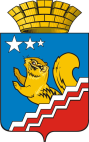 Свердловская областьГЛАВА ВОЛЧАНСКОГО ГОРОДСКОГО ОКРУГАпостановление21.04.2023                                                                                                                           №  188г. ВолчанскРуководствуясь Уставом Волчанского городского округа, в соответствии с постановлением главы Волчанского городского округа от 20.11.2013 года № 921 «Об утверждении Порядка формирования и реализации муниципальных программ Волчанского городского округа» (в редакции постановлений главы Волчанского городского округа от 24.09.2015 года № 691, от 18.08.2017 года № 393), решением Волчанской городской Думы от 16.12.2022 года № 82 «О бюджете Волчанского городского округа на 2023 год и плановый период 2024 и 2025 годов» (в редакции от 29.03.2023 года № 14),ПОСТАНОВЛЯЮ:Внести в муниципальную программу Волчанского городского округа «Развитие культуры в Волчанском городском округе до 2026 года», (далее - Программа), утвержденную постановлением главы Волчанского городского округа от 13.08.2020 года № 323 (с изменениями от 28.12.2020 года № 575, 09.08.2021 года № 295, 27.12.2021 года № 512, 20.05.2022 года № 181, 27.10.2022 года № 446, 26.12.2022 года № 551) следующие изменения:            1.1. В паспорте Программы строку «Объемы финансирования муниципальной программы по годам реализации» изложить в следующей редакции:1.2. Раздел 4 Программы изложить в новой редакции (приложение № 1).1.3. В приложение № 2 Программы внести изменения, изложив его в новой редакции (приложение № 2).Настоящее постановление разместить на официальном сайте Волчанского городского округа в сети Интернет (www.volchansk-adm.ru).Контроль за исполнением настоящего постановления возложить на заместителя главы администрации Волчанского городского округа по социальным вопросам Бородулину И.В.Глава городского округа                                                                   А.В. Вервейн   Приложение № 1 к постановлению главы Волчанского городского округа от 21.04.2023 года № 188Раздел 4. РАСХОДЫ НА РЕАЛИЗАЦИЮ МУНИЦИПАЛЬНОЙ ПРОГРАММЫ ВОЛЧАНСКОГО ГОРОДСКОГО ОКРУГА «РАЗВИТИЕ КУЛЬТУРЫ В ВОЛЧАНСКОМ ГОРОДСКОМ ОКРУГЕ ДО 2026 ГОДА» РЕСУРСНОЕ ОБЕСПЕЧЕНИЕ МУНИЦИПАЛЬНОЙ ПРОГРАММЫ ВОЛЧАНСКОГО ГОРОДСКОГО ОКРУГА «РАЗВИТИЕ КУЛЬТУРЫ В ВОЛЧАНСКОМ ГОРОДСКОМ ОКРУГЕ ДО 2026 ГОДА»(тыс. рублей)Приложение № 2к постановлению главы Волчанского городского округа от 21.04.2023 года № 188                                                                                                                                                 Приложение № 2к муниципальной программе Волчанского городского округа«Развитие культуры в Волчанском городском округе до 2026 года»ПЛАН МЕРОПРИЯТИЙ МУНИЦИПАЛЬНОЙ ПРОГРАММЫ ВОЛЧАНСКОГО ГОРОДСКОГО ОКРУГА«РАЗВИТИЕ КУЛЬТУРЫ В ВОЛЧАНСКОМ ГОРОДСКОМ ОКРУГЕ ДО 2026 ГОДА»Список используемых сокращений:- ВГО – Волчанский городской округ;- МКУ «УГХ» - муниципальное казенное учреждение «Управление городского хозяйства»;- МАУК «КДЦ» ВГО – муниципальное автономное учреждение культуры «Культурно – досуговый центр» Волчанского городского округа;- ЦБС – централизованная библиотечная система;- МКМ – муниципальный краеведческий музей.О внесении  изменений в  муниципальную программу Волчанского городского округа «Развитие культуры в Волчанском городском округе до 2026 года» Объемы финансирования 
муниципальной программы 
по годам реализации, тыс. рублей ВСЕГО – 267 024,81303в том числе по годам реализации:2021 год – 30 576,965140;2022 год – 56 987,35289;2023 год – 60 092,62; 2024 год – 31 777,625; 2025 год – 43 747,625;2026 год – 43 842,625.Из них федеральный бюджет – 160,80 в том числе по годам реализации:2021 год – 0,00;2022 год – 86,70;2023 год – 74,10;2024 год – 0,00;2025 год – 0,00;2026 год – 0,00.Из них областной бюджет – 4 261,60 в том числе по годам реализации:2021 год – 2 180,50;2022 год – 1 949,30;2023 год – 131,80;2024 год – 0,00;2025 год – 0,00;2026 год – 0,00.Из них местный бюджет – 248 307,509 в том числе по годам реализации:2021 год – 26 173,799;2022 год – 52 879,115;2023 год – 57 386,72;2024 год – 29 277,625;2025 год – 41 247,625;2026 год – 41 342,625.Из них внебюджетные источники – 14 294,90403 в том числе по годам реализации:2021 год – 2 222,66614;2022 год – 2 072,23789;2023 год – 2 500,00;2024 год – 2 500,00;2025 год – 2 500,00; год – 2 500,00.№Виды расходовВсего20212022202320242025202623456789Всего по муниципальной программе Волчанского городского округа «Развитие культуры в Волчанском городском округе до 2026 года», в том числе:267 024,8130330 576,9651456 987,3528960 092,6231 777,62543 747,62543 842,625Федеральный бюджет160,8000,0086,70074,100,000,000,00Областной бюджет4 261,602 180,501 949,30131,800,000,000,00Местный бюджет248 307,50926 173,79952 879,11557 386,72 29 277,6 2541 247,62541 342,625Внебюджетные источники14 294,904032 222,666142 072,237892 500,02 500,02 500,02 500,0Подпрограмма 1. «Развитие культуры»Подпрограмма 1. «Развитие культуры»Подпрограмма 1. «Развитие культуры»Подпрограмма 1. «Развитие культуры»Подпрограмма 1. «Развитие культуры»Подпрограмма 1. «Развитие культуры»Подпрограмма 1. «Развитие культуры»Подпрограмма 1. «Развитие культуры»Федеральный бюджет160,800,0086,7074,100,000,000,00Областной бюджет3 565,601 484,501 949,30131,800,000,000,00Местный бюджет48 721,252 898,01720 149,31315 903,923 225,003 225,003 320,00Внебюджетные источники0,000,000,000,000,000,000,00Всего по подпрограмме 1. «Развитие культуры»52 447,654 382,51722 185,31316 109,823 225,003 225,003 320,00Подпрограмма 2. «Реализация приоритетных инвестиционных проектов (строительство и реконструкция зданий учреждений культуры)»Подпрограмма 2. «Реализация приоритетных инвестиционных проектов (строительство и реконструкция зданий учреждений культуры)»Подпрограмма 2. «Реализация приоритетных инвестиционных проектов (строительство и реконструкция зданий учреждений культуры)»Подпрограмма 2. «Реализация приоритетных инвестиционных проектов (строительство и реконструкция зданий учреждений культуры)»Подпрограмма 2. «Реализация приоритетных инвестиционных проектов (строительство и реконструкция зданий учреждений культуры)»Подпрограмма 2. «Реализация приоритетных инвестиционных проектов (строительство и реконструкция зданий учреждений культуры)»Подпрограмма 2. «Реализация приоритетных инвестиционных проектов (строительство и реконструкция зданий учреждений культуры)»Подпрограмма 2. «Реализация приоритетных инвестиционных проектов (строительство и реконструкция зданий учреждений культуры)»Федеральный бюджет0,000,000,000,000,000,000,00Областной бюджет0,000,000,000,000,000,000,00Местный бюджет0,000,000,000,000,000,000,00Внебюджетные источники0,000,000,000,000,000,000,00Всего по подпрограмме 2. «Реализация приоритетных инвестиционных проектов (строительство и реконструкция зданий учреждений культуры)»0,000,000,000,000,000,000,00Подпрограмма 3. «Обеспечение реализации муниципальной программы Волчанского городского округа «Развитие культуры в Волчанском городском округе до 2026 года»Подпрограмма 3. «Обеспечение реализации муниципальной программы Волчанского городского округа «Развитие культуры в Волчанском городском округе до 2026 года»Подпрограмма 3. «Обеспечение реализации муниципальной программы Волчанского городского округа «Развитие культуры в Волчанском городском округе до 2026 года»Подпрограмма 3. «Обеспечение реализации муниципальной программы Волчанского городского округа «Развитие культуры в Волчанском городском округе до 2026 года»Подпрограмма 3. «Обеспечение реализации муниципальной программы Волчанского городского округа «Развитие культуры в Волчанском городском округе до 2026 года»Подпрограмма 3. «Обеспечение реализации муниципальной программы Волчанского городского округа «Развитие культуры в Волчанском городском округе до 2026 года»Подпрограмма 3. «Обеспечение реализации муниципальной программы Волчанского городского округа «Развитие культуры в Волчанском городском округе до 2026 года»Подпрограмма 3. «Обеспечение реализации муниципальной программы Волчанского городского округа «Развитие культуры в Волчанском городском округе до 2026 года»Федеральный бюджет0,000,000,000,000,000,000,00Областной бюджет696,00696,000,000,000,000,000,00Местный бюджет199 586,25923 275,78232 729,80241 482,80 26 052,62538 022,62538 022,625Внебюджетные источники14 294,904032 222,666142 072,237892 500,002 500,002 500,002 500,00Всего по подпрограмме 3. «Обеспечение реализации муниципальной программы Волчанского городского округа «Развитие культуры на территории Волчанского городского округа»214 577,1630326 194,4481434 802,0398943 982,8028 552,62540 522,62540 522,625№ п/пНаименование мероприятия/
   Источники расходов    
    на финансированиеНаименование мероприятия/
   Источники расходов    
    на финансированиеИсполнитель (соисполнитель) мероприятияОбъем расходов на выполнение мероприятия за счет всех источников ресурсного обеспечения, тыс. рублейОбъем расходов на выполнение мероприятия за счет всех источников ресурсного обеспечения, тыс. рублейОбъем расходов на выполнение мероприятия за счет всех источников ресурсного обеспечения, тыс. рублейОбъем расходов на выполнение мероприятия за счет всех источников ресурсного обеспечения, тыс. рублейОбъем расходов на выполнение мероприятия за счет всех источников ресурсного обеспечения, тыс. рублейОбъем расходов на выполнение мероприятия за счет всех источников ресурсного обеспечения, тыс. рублейОбъем расходов на выполнение мероприятия за счет всех источников ресурсного обеспечения, тыс. рублей№ п/пНаименование мероприятия/
   Источники расходов    
    на финансированиеНаименование мероприятия/
   Источники расходов    
    на финансированиеИсполнитель (соисполнитель) мероприятиявсего2021202220232024202520261223456789101ВСЕГО ПО МУНИЦИПАЛЬНОЙ 
ПРОГРАММЕ, В ТОМ ЧИСЛЕ:   ВСЕГО ПО МУНИЦИПАЛЬНОЙ 
ПРОГРАММЕ, В ТОМ ЧИСЛЕ:   267 024,8130 330 576,96514056 987,35 28960 092,6231 777,62543 747,62543 842,6252федеральный бюджетфедеральный бюджет160,80,0086,774,100,000,000,003областной бюджет         областной бюджет         4 261,62 180,501 949,3131,800,000,000,004местный бюджет           местный бюджет           248 307,50926 173,79952 879,11 557 386,72 29 277,62 541 247,62541 342,6255внебюджетные источникивнебюджетные источники14 294,904032 222,666142 072,237892 500,002 500,02 500,02 500,0ПОДПРОГРАММА 1. «РАЗВИТИЕ КУЛЬТУРЫ»ПОДПРОГРАММА 1. «РАЗВИТИЕ КУЛЬТУРЫ»ПОДПРОГРАММА 1. «РАЗВИТИЕ КУЛЬТУРЫ»ПОДПРОГРАММА 1. «РАЗВИТИЕ КУЛЬТУРЫ»ПОДПРОГРАММА 1. «РАЗВИТИЕ КУЛЬТУРЫ»ПОДПРОГРАММА 1. «РАЗВИТИЕ КУЛЬТУРЫ»ПОДПРОГРАММА 1. «РАЗВИТИЕ КУЛЬТУРЫ»ПОДПРОГРАММА 1. «РАЗВИТИЕ КУЛЬТУРЫ»ПОДПРОГРАММА 1. «РАЗВИТИЕ КУЛЬТУРЫ»ПОДПРОГРАММА 1. «РАЗВИТИЕ КУЛЬТУРЫ»6Всего по подпрограмме 1.
 в том числе:Всего по подпрограмме 1.
 в том числе:Всего по подпрограмме 1.
 в том числе:52 447,654 382,51722 185,31316 109,82 3 225,003 225,003 320,007федеральный бюджетфедеральный бюджетфедеральный бюджет160,800,086,70		74,100,00,00,08областной бюджет         областной бюджет         областной бюджет         3 565,601 484,501 949,30131,800,00,00,09местный бюджет           местный бюджет           местный бюджет           48 721,252 898,01720 149,31315 903,92 3 225,003 225,003 320,0010внебюджетные источникивнебюджетные источникивнебюджетные источники0,00,00,00,00,00,00,011Мероприятие 1. Информатизация муниципальных библиотек, в том числе комплектование книжных фондов (включая приобретение (подписка) периодических изданий, приобретение компьютерного оборудования и лицензионного программного  обеспечения, подключение муниципальных библиотек к сети ИнтернетМероприятие 1. Информатизация муниципальных библиотек, в том числе комплектование книжных фондов (включая приобретение (подписка) периодических изданий, приобретение компьютерного оборудования и лицензионного программного  обеспечения, подключение муниципальных библиотек к сети ИнтернетЦентрализованная библиотечная система12Всего по мероприятию, в том числе:Всего по мероприятию, в том числе:Всего по мероприятию, в том числе:1 456,823428,498428,3250,0200,0200,0200,013федеральный бюджетфедеральный бюджетфедеральный бюджет0,00,00,00,00,00,00,014областной бюджет         областной бюджет         областной бюджет         394,4194,4200,00,00,00,00,015местный бюджет           местный бюджет           местный бюджет           1 062,423234,098228,3250,0200,0200,0200,016внебюджетные источникивнебюджетные источникивнебюджетные источники0,00,00,00,00,00,00,017Целевые показатели: 1) количество экземпляров новых поступлений в фонды общедоступных библиотек Волчанского городского округа, в расчете на 1000 человек жителей; 2) увеличение количества библиографических записей в сводном электронном каталоге библиотек Волчанского городского округа (по сравнению с предыдущим годом); 3) Число посещений муниципальных библиотек ВГО; 4) Доля библиотечных фондов общедоступных библиотек, представленных в электронной форме, от общего объема библиотечных фондов; 5) Доля общедоступных муниципальных библиотек, обеспечивающих доступ пользователей к электронным ресурсам сети Интернет, от количества общедоступных библиотек, имеющих техническую возможность для подключения к сети Интернет.Целевые показатели: 1) количество экземпляров новых поступлений в фонды общедоступных библиотек Волчанского городского округа, в расчете на 1000 человек жителей; 2) увеличение количества библиографических записей в сводном электронном каталоге библиотек Волчанского городского округа (по сравнению с предыдущим годом); 3) Число посещений муниципальных библиотек ВГО; 4) Доля библиотечных фондов общедоступных библиотек, представленных в электронной форме, от общего объема библиотечных фондов; 5) Доля общедоступных муниципальных библиотек, обеспечивающих доступ пользователей к электронным ресурсам сети Интернет, от количества общедоступных библиотек, имеющих техническую возможность для подключения к сети Интернет.Целевые показатели: 1) количество экземпляров новых поступлений в фонды общедоступных библиотек Волчанского городского округа, в расчете на 1000 человек жителей; 2) увеличение количества библиографических записей в сводном электронном каталоге библиотек Волчанского городского округа (по сравнению с предыдущим годом); 3) Число посещений муниципальных библиотек ВГО; 4) Доля библиотечных фондов общедоступных библиотек, представленных в электронной форме, от общего объема библиотечных фондов; 5) Доля общедоступных муниципальных библиотек, обеспечивающих доступ пользователей к электронным ресурсам сети Интернет, от количества общедоступных библиотек, имеющих техническую возможность для подключения к сети Интернет.Целевые показатели: 1) количество экземпляров новых поступлений в фонды общедоступных библиотек Волчанского городского округа, в расчете на 1000 человек жителей; 2) увеличение количества библиографических записей в сводном электронном каталоге библиотек Волчанского городского округа (по сравнению с предыдущим годом); 3) Число посещений муниципальных библиотек ВГО; 4) Доля библиотечных фондов общедоступных библиотек, представленных в электронной форме, от общего объема библиотечных фондов; 5) Доля общедоступных муниципальных библиотек, обеспечивающих доступ пользователей к электронным ресурсам сети Интернет, от количества общедоступных библиотек, имеющих техническую возможность для подключения к сети Интернет.Целевые показатели: 1) количество экземпляров новых поступлений в фонды общедоступных библиотек Волчанского городского округа, в расчете на 1000 человек жителей; 2) увеличение количества библиографических записей в сводном электронном каталоге библиотек Волчанского городского округа (по сравнению с предыдущим годом); 3) Число посещений муниципальных библиотек ВГО; 4) Доля библиотечных фондов общедоступных библиотек, представленных в электронной форме, от общего объема библиотечных фондов; 5) Доля общедоступных муниципальных библиотек, обеспечивающих доступ пользователей к электронным ресурсам сети Интернет, от количества общедоступных библиотек, имеющих техническую возможность для подключения к сети Интернет.Целевые показатели: 1) количество экземпляров новых поступлений в фонды общедоступных библиотек Волчанского городского округа, в расчете на 1000 человек жителей; 2) увеличение количества библиографических записей в сводном электронном каталоге библиотек Волчанского городского округа (по сравнению с предыдущим годом); 3) Число посещений муниципальных библиотек ВГО; 4) Доля библиотечных фондов общедоступных библиотек, представленных в электронной форме, от общего объема библиотечных фондов; 5) Доля общедоступных муниципальных библиотек, обеспечивающих доступ пользователей к электронным ресурсам сети Интернет, от количества общедоступных библиотек, имеющих техническую возможность для подключения к сети Интернет.Целевые показатели: 1) количество экземпляров новых поступлений в фонды общедоступных библиотек Волчанского городского округа, в расчете на 1000 человек жителей; 2) увеличение количества библиографических записей в сводном электронном каталоге библиотек Волчанского городского округа (по сравнению с предыдущим годом); 3) Число посещений муниципальных библиотек ВГО; 4) Доля библиотечных фондов общедоступных библиотек, представленных в электронной форме, от общего объема библиотечных фондов; 5) Доля общедоступных муниципальных библиотек, обеспечивающих доступ пользователей к электронным ресурсам сети Интернет, от количества общедоступных библиотек, имеющих техническую возможность для подключения к сети Интернет.Целевые показатели: 1) количество экземпляров новых поступлений в фонды общедоступных библиотек Волчанского городского округа, в расчете на 1000 человек жителей; 2) увеличение количества библиографических записей в сводном электронном каталоге библиотек Волчанского городского округа (по сравнению с предыдущим годом); 3) Число посещений муниципальных библиотек ВГО; 4) Доля библиотечных фондов общедоступных библиотек, представленных в электронной форме, от общего объема библиотечных фондов; 5) Доля общедоступных муниципальных библиотек, обеспечивающих доступ пользователей к электронным ресурсам сети Интернет, от количества общедоступных библиотек, имеющих техническую возможность для подключения к сети Интернет.Целевые показатели: 1) количество экземпляров новых поступлений в фонды общедоступных библиотек Волчанского городского округа, в расчете на 1000 человек жителей; 2) увеличение количества библиографических записей в сводном электронном каталоге библиотек Волчанского городского округа (по сравнению с предыдущим годом); 3) Число посещений муниципальных библиотек ВГО; 4) Доля библиотечных фондов общедоступных библиотек, представленных в электронной форме, от общего объема библиотечных фондов; 5) Доля общедоступных муниципальных библиотек, обеспечивающих доступ пользователей к электронным ресурсам сети Интернет, от количества общедоступных библиотек, имеющих техническую возможность для подключения к сети Интернет.Целевые показатели: 1) количество экземпляров новых поступлений в фонды общедоступных библиотек Волчанского городского округа, в расчете на 1000 человек жителей; 2) увеличение количества библиографических записей в сводном электронном каталоге библиотек Волчанского городского округа (по сравнению с предыдущим годом); 3) Число посещений муниципальных библиотек ВГО; 4) Доля библиотечных фондов общедоступных библиотек, представленных в электронной форме, от общего объема библиотечных фондов; 5) Доля общедоступных муниципальных библиотек, обеспечивающих доступ пользователей к электронным ресурсам сети Интернет, от количества общедоступных библиотек, имеющих техническую возможность для подключения к сети Интернет.18Мероприятие 2. Информатизация муниципального краеведческого музея, в том числе приобретение компьютерного оборудования и лицензионного программного обеспечения, подключение музея к сети ИнтернетМероприятие 2. Информатизация муниципального краеведческого музея, в том числе приобретение компьютерного оборудования и лицензионного программного обеспечения, подключение музея к сети ИнтернетМуниципальный краеведческий музей19Всего по мероприятию, в том числе:Всего по мероприятию, в том числе:Всего по мероприятию, в том числе:255,80,060,8125,025,025,020,020федеральный бюджетфедеральный бюджетфедеральный бюджет0,00,00,00,00,00,00,021областной бюджет         областной бюджет         областной бюджет         124,30,024,3100,00,00,00,022местный бюджет           местный бюджет           местный бюджет           131,50,036,525,025,025,020,023внебюджетные источникивнебюджетные источникивнебюджетные источники0,00,00,00,00,00,00,024Целевые показатели: 1) количество реализованных выставочных музейных проектов; 2) Количество действующих виртуальных  музеев; 3) доля музеев имеющих  веб-сайт в сети Интернет; 4) Рост ежегодной посещаемости муниципального краеведческого музея на 1000 человек; 5) Число передвижных музейных проектов; 6) Доля муниципальных музеев, в которых используется информационные системы учета и ведения каталогов в электронном виде, в общем количестве муниципальных музеев; 7) Доля предметов основного фонда муниципальных музеев, отраженных в электронных каталогах; 8)  Доля представленных (во всех формах) зрителю музейных предметов в общем количестве музейных предметов основного фонда; 9) число посещений муниципального краеведческого музея.Целевые показатели: 1) количество реализованных выставочных музейных проектов; 2) Количество действующих виртуальных  музеев; 3) доля музеев имеющих  веб-сайт в сети Интернет; 4) Рост ежегодной посещаемости муниципального краеведческого музея на 1000 человек; 5) Число передвижных музейных проектов; 6) Доля муниципальных музеев, в которых используется информационные системы учета и ведения каталогов в электронном виде, в общем количестве муниципальных музеев; 7) Доля предметов основного фонда муниципальных музеев, отраженных в электронных каталогах; 8)  Доля представленных (во всех формах) зрителю музейных предметов в общем количестве музейных предметов основного фонда; 9) число посещений муниципального краеведческого музея.Целевые показатели: 1) количество реализованных выставочных музейных проектов; 2) Количество действующих виртуальных  музеев; 3) доля музеев имеющих  веб-сайт в сети Интернет; 4) Рост ежегодной посещаемости муниципального краеведческого музея на 1000 человек; 5) Число передвижных музейных проектов; 6) Доля муниципальных музеев, в которых используется информационные системы учета и ведения каталогов в электронном виде, в общем количестве муниципальных музеев; 7) Доля предметов основного фонда муниципальных музеев, отраженных в электронных каталогах; 8)  Доля представленных (во всех формах) зрителю музейных предметов в общем количестве музейных предметов основного фонда; 9) число посещений муниципального краеведческого музея.Целевые показатели: 1) количество реализованных выставочных музейных проектов; 2) Количество действующих виртуальных  музеев; 3) доля музеев имеющих  веб-сайт в сети Интернет; 4) Рост ежегодной посещаемости муниципального краеведческого музея на 1000 человек; 5) Число передвижных музейных проектов; 6) Доля муниципальных музеев, в которых используется информационные системы учета и ведения каталогов в электронном виде, в общем количестве муниципальных музеев; 7) Доля предметов основного фонда муниципальных музеев, отраженных в электронных каталогах; 8)  Доля представленных (во всех формах) зрителю музейных предметов в общем количестве музейных предметов основного фонда; 9) число посещений муниципального краеведческого музея.Целевые показатели: 1) количество реализованных выставочных музейных проектов; 2) Количество действующих виртуальных  музеев; 3) доля музеев имеющих  веб-сайт в сети Интернет; 4) Рост ежегодной посещаемости муниципального краеведческого музея на 1000 человек; 5) Число передвижных музейных проектов; 6) Доля муниципальных музеев, в которых используется информационные системы учета и ведения каталогов в электронном виде, в общем количестве муниципальных музеев; 7) Доля предметов основного фонда муниципальных музеев, отраженных в электронных каталогах; 8)  Доля представленных (во всех формах) зрителю музейных предметов в общем количестве музейных предметов основного фонда; 9) число посещений муниципального краеведческого музея.Целевые показатели: 1) количество реализованных выставочных музейных проектов; 2) Количество действующих виртуальных  музеев; 3) доля музеев имеющих  веб-сайт в сети Интернет; 4) Рост ежегодной посещаемости муниципального краеведческого музея на 1000 человек; 5) Число передвижных музейных проектов; 6) Доля муниципальных музеев, в которых используется информационные системы учета и ведения каталогов в электронном виде, в общем количестве муниципальных музеев; 7) Доля предметов основного фонда муниципальных музеев, отраженных в электронных каталогах; 8)  Доля представленных (во всех формах) зрителю музейных предметов в общем количестве музейных предметов основного фонда; 9) число посещений муниципального краеведческого музея.Целевые показатели: 1) количество реализованных выставочных музейных проектов; 2) Количество действующих виртуальных  музеев; 3) доля музеев имеющих  веб-сайт в сети Интернет; 4) Рост ежегодной посещаемости муниципального краеведческого музея на 1000 человек; 5) Число передвижных музейных проектов; 6) Доля муниципальных музеев, в которых используется информационные системы учета и ведения каталогов в электронном виде, в общем количестве муниципальных музеев; 7) Доля предметов основного фонда муниципальных музеев, отраженных в электронных каталогах; 8)  Доля представленных (во всех формах) зрителю музейных предметов в общем количестве музейных предметов основного фонда; 9) число посещений муниципального краеведческого музея.Целевые показатели: 1) количество реализованных выставочных музейных проектов; 2) Количество действующих виртуальных  музеев; 3) доля музеев имеющих  веб-сайт в сети Интернет; 4) Рост ежегодной посещаемости муниципального краеведческого музея на 1000 человек; 5) Число передвижных музейных проектов; 6) Доля муниципальных музеев, в которых используется информационные системы учета и ведения каталогов в электронном виде, в общем количестве муниципальных музеев; 7) Доля предметов основного фонда муниципальных музеев, отраженных в электронных каталогах; 8)  Доля представленных (во всех формах) зрителю музейных предметов в общем количестве музейных предметов основного фонда; 9) число посещений муниципального краеведческого музея.Целевые показатели: 1) количество реализованных выставочных музейных проектов; 2) Количество действующих виртуальных  музеев; 3) доля музеев имеющих  веб-сайт в сети Интернет; 4) Рост ежегодной посещаемости муниципального краеведческого музея на 1000 человек; 5) Число передвижных музейных проектов; 6) Доля муниципальных музеев, в которых используется информационные системы учета и ведения каталогов в электронном виде, в общем количестве муниципальных музеев; 7) Доля предметов основного фонда муниципальных музеев, отраженных в электронных каталогах; 8)  Доля представленных (во всех формах) зрителю музейных предметов в общем количестве музейных предметов основного фонда; 9) число посещений муниципального краеведческого музея.Целевые показатели: 1) количество реализованных выставочных музейных проектов; 2) Количество действующих виртуальных  музеев; 3) доля музеев имеющих  веб-сайт в сети Интернет; 4) Рост ежегодной посещаемости муниципального краеведческого музея на 1000 человек; 5) Число передвижных музейных проектов; 6) Доля муниципальных музеев, в которых используется информационные системы учета и ведения каталогов в электронном виде, в общем количестве муниципальных музеев; 7) Доля предметов основного фонда муниципальных музеев, отраженных в электронных каталогах; 8)  Доля представленных (во всех формах) зрителю музейных предметов в общем количестве музейных предметов основного фонда; 9) число посещений муниципального краеведческого музея.25Мероприятие 3. Укрепление и развитие материально-технической базы учреждения культуры.Мероприятие 3. Укрепление и развитие материально-технической базы учреждения культуры.МАУК «КДЦ» ВГО26Всего по мероприятию, в том числе:Всего по мероприятию, в том числе:Всего по мероприятию, в том числе:147,69947,6990,00,00,00,0100,027федеральный бюджетфедеральный бюджетфедеральный бюджет0,00,00,00,00,00,00,028областной бюджет         областной бюджет         областной бюджет         00,00,00,00,00,00,029местный бюджет           местный бюджет           местный бюджет           147,69947,6990,00,00,00,0100,030внебюджетные источникивнебюджетные источникивнебюджетные источники0,00,00,00,00,00,00,031Целевые показатели:  1) модернизация рабочих мест; 2) количество обращений к порталу «культура-урала.рф»; 3) уровень удовлетворенности населения качеством и доступностью оказываемых населению муниципальных услуг в сфере культуры; 4)увеличение количества зрителей на киносеансах кинозала «Волчанский» (по сравнению с предыдущим годом); 4) увеличение посещаемости учреждений культуры (по сравнению с 2019 годом).Целевые показатели:  1) модернизация рабочих мест; 2) количество обращений к порталу «культура-урала.рф»; 3) уровень удовлетворенности населения качеством и доступностью оказываемых населению муниципальных услуг в сфере культуры; 4)увеличение количества зрителей на киносеансах кинозала «Волчанский» (по сравнению с предыдущим годом); 4) увеличение посещаемости учреждений культуры (по сравнению с 2019 годом).Целевые показатели:  1) модернизация рабочих мест; 2) количество обращений к порталу «культура-урала.рф»; 3) уровень удовлетворенности населения качеством и доступностью оказываемых населению муниципальных услуг в сфере культуры; 4)увеличение количества зрителей на киносеансах кинозала «Волчанский» (по сравнению с предыдущим годом); 4) увеличение посещаемости учреждений культуры (по сравнению с 2019 годом).Целевые показатели:  1) модернизация рабочих мест; 2) количество обращений к порталу «культура-урала.рф»; 3) уровень удовлетворенности населения качеством и доступностью оказываемых населению муниципальных услуг в сфере культуры; 4)увеличение количества зрителей на киносеансах кинозала «Волчанский» (по сравнению с предыдущим годом); 4) увеличение посещаемости учреждений культуры (по сравнению с 2019 годом).Целевые показатели:  1) модернизация рабочих мест; 2) количество обращений к порталу «культура-урала.рф»; 3) уровень удовлетворенности населения качеством и доступностью оказываемых населению муниципальных услуг в сфере культуры; 4)увеличение количества зрителей на киносеансах кинозала «Волчанский» (по сравнению с предыдущим годом); 4) увеличение посещаемости учреждений культуры (по сравнению с 2019 годом).Целевые показатели:  1) модернизация рабочих мест; 2) количество обращений к порталу «культура-урала.рф»; 3) уровень удовлетворенности населения качеством и доступностью оказываемых населению муниципальных услуг в сфере культуры; 4)увеличение количества зрителей на киносеансах кинозала «Волчанский» (по сравнению с предыдущим годом); 4) увеличение посещаемости учреждений культуры (по сравнению с 2019 годом).Целевые показатели:  1) модернизация рабочих мест; 2) количество обращений к порталу «культура-урала.рф»; 3) уровень удовлетворенности населения качеством и доступностью оказываемых населению муниципальных услуг в сфере культуры; 4)увеличение количества зрителей на киносеансах кинозала «Волчанский» (по сравнению с предыдущим годом); 4) увеличение посещаемости учреждений культуры (по сравнению с 2019 годом).Целевые показатели:  1) модернизация рабочих мест; 2) количество обращений к порталу «культура-урала.рф»; 3) уровень удовлетворенности населения качеством и доступностью оказываемых населению муниципальных услуг в сфере культуры; 4)увеличение количества зрителей на киносеансах кинозала «Волчанский» (по сравнению с предыдущим годом); 4) увеличение посещаемости учреждений культуры (по сравнению с 2019 годом).Целевые показатели:  1) модернизация рабочих мест; 2) количество обращений к порталу «культура-урала.рф»; 3) уровень удовлетворенности населения качеством и доступностью оказываемых населению муниципальных услуг в сфере культуры; 4)увеличение количества зрителей на киносеансах кинозала «Волчанский» (по сравнению с предыдущим годом); 4) увеличение посещаемости учреждений культуры (по сравнению с 2019 годом).Целевые показатели:  1) модернизация рабочих мест; 2) количество обращений к порталу «культура-урала.рф»; 3) уровень удовлетворенности населения качеством и доступностью оказываемых населению муниципальных услуг в сфере культуры; 4)увеличение количества зрителей на киносеансах кинозала «Волчанский» (по сравнению с предыдущим годом); 4) увеличение посещаемости учреждений культуры (по сравнению с 2019 годом).32Мероприятие 4. Организация и проведение мероприятия в сфере культуры, участие в межрегиональных, областных и окружных культурных акциях, конкурсах, фестивалях, подготовка профессиональных кадров работников культуры.Мероприятие 4. Организация и проведение мероприятия в сфере культуры, участие в межрегиональных, областных и окружных культурных акциях, конкурсах, фестивалях, подготовка профессиональных кадров работников культуры.МАУК «КДЦ» ВГО33Всего по мероприятию, в том числе:Всего по мероприятию, в том числе:Всего по мероприятию, в том числе:39 148,25800908,018 387,81310 852,4453 000,03 000,003 000,0034федеральный бюджетфедеральный бюджетфедеральный бюджет0,00,00,00,00,00,00,035областной бюджет         областной бюджет         областной бюджет         0,00,00,00,00,00,00,036местный бюджет           местный бюджет           местный бюджет           39 148,258908,018 387,81310 852,4453 000,03 000,003 000,0037внебюджетные источникивнебюджетные источникивнебюджетные источники0,00,00,00,00,00,00,038Целевые показатели: 1) увеличение численности участников мероприятий; 2) доля коллективов самодеятельного художественного творчества, имеющих звание «народный (образцовый)»; 3) доля сельских населенных пунктов, охваченных культурно - досуговыми услугами, от общего числа сельских населенных пунктов; 4) посещаемость населением ВГО мероприятий проводимых муниципальными культурно-досуговыми учреждениями от общего числа населения ВГО; 5) количество лауреатов, дипломантов международных, всероссийских, областных, региональных конкурсов и фестивалей в сфере культуры;6) повышение квалификации творческих и управленческих кадров в сфере культуры на базе центров непрерывного образования и повышения квалификации творческих и управленческих кадров в сфере культуры; 7) увеличение посещаемости учреждений культуры (по сравнению с 2019 годом); 8) Количество  мероприятий, направленных на сохранение, возрождение и развитие народных художественных промыслов.Целевые показатели: 1) увеличение численности участников мероприятий; 2) доля коллективов самодеятельного художественного творчества, имеющих звание «народный (образцовый)»; 3) доля сельских населенных пунктов, охваченных культурно - досуговыми услугами, от общего числа сельских населенных пунктов; 4) посещаемость населением ВГО мероприятий проводимых муниципальными культурно-досуговыми учреждениями от общего числа населения ВГО; 5) количество лауреатов, дипломантов международных, всероссийских, областных, региональных конкурсов и фестивалей в сфере культуры;6) повышение квалификации творческих и управленческих кадров в сфере культуры на базе центров непрерывного образования и повышения квалификации творческих и управленческих кадров в сфере культуры; 7) увеличение посещаемости учреждений культуры (по сравнению с 2019 годом); 8) Количество  мероприятий, направленных на сохранение, возрождение и развитие народных художественных промыслов.Целевые показатели: 1) увеличение численности участников мероприятий; 2) доля коллективов самодеятельного художественного творчества, имеющих звание «народный (образцовый)»; 3) доля сельских населенных пунктов, охваченных культурно - досуговыми услугами, от общего числа сельских населенных пунктов; 4) посещаемость населением ВГО мероприятий проводимых муниципальными культурно-досуговыми учреждениями от общего числа населения ВГО; 5) количество лауреатов, дипломантов международных, всероссийских, областных, региональных конкурсов и фестивалей в сфере культуры;6) повышение квалификации творческих и управленческих кадров в сфере культуры на базе центров непрерывного образования и повышения квалификации творческих и управленческих кадров в сфере культуры; 7) увеличение посещаемости учреждений культуры (по сравнению с 2019 годом); 8) Количество  мероприятий, направленных на сохранение, возрождение и развитие народных художественных промыслов.Целевые показатели: 1) увеличение численности участников мероприятий; 2) доля коллективов самодеятельного художественного творчества, имеющих звание «народный (образцовый)»; 3) доля сельских населенных пунктов, охваченных культурно - досуговыми услугами, от общего числа сельских населенных пунктов; 4) посещаемость населением ВГО мероприятий проводимых муниципальными культурно-досуговыми учреждениями от общего числа населения ВГО; 5) количество лауреатов, дипломантов международных, всероссийских, областных, региональных конкурсов и фестивалей в сфере культуры;6) повышение квалификации творческих и управленческих кадров в сфере культуры на базе центров непрерывного образования и повышения квалификации творческих и управленческих кадров в сфере культуры; 7) увеличение посещаемости учреждений культуры (по сравнению с 2019 годом); 8) Количество  мероприятий, направленных на сохранение, возрождение и развитие народных художественных промыслов.Целевые показатели: 1) увеличение численности участников мероприятий; 2) доля коллективов самодеятельного художественного творчества, имеющих звание «народный (образцовый)»; 3) доля сельских населенных пунктов, охваченных культурно - досуговыми услугами, от общего числа сельских населенных пунктов; 4) посещаемость населением ВГО мероприятий проводимых муниципальными культурно-досуговыми учреждениями от общего числа населения ВГО; 5) количество лауреатов, дипломантов международных, всероссийских, областных, региональных конкурсов и фестивалей в сфере культуры;6) повышение квалификации творческих и управленческих кадров в сфере культуры на базе центров непрерывного образования и повышения квалификации творческих и управленческих кадров в сфере культуры; 7) увеличение посещаемости учреждений культуры (по сравнению с 2019 годом); 8) Количество  мероприятий, направленных на сохранение, возрождение и развитие народных художественных промыслов.Целевые показатели: 1) увеличение численности участников мероприятий; 2) доля коллективов самодеятельного художественного творчества, имеющих звание «народный (образцовый)»; 3) доля сельских населенных пунктов, охваченных культурно - досуговыми услугами, от общего числа сельских населенных пунктов; 4) посещаемость населением ВГО мероприятий проводимых муниципальными культурно-досуговыми учреждениями от общего числа населения ВГО; 5) количество лауреатов, дипломантов международных, всероссийских, областных, региональных конкурсов и фестивалей в сфере культуры;6) повышение квалификации творческих и управленческих кадров в сфере культуры на базе центров непрерывного образования и повышения квалификации творческих и управленческих кадров в сфере культуры; 7) увеличение посещаемости учреждений культуры (по сравнению с 2019 годом); 8) Количество  мероприятий, направленных на сохранение, возрождение и развитие народных художественных промыслов.Целевые показатели: 1) увеличение численности участников мероприятий; 2) доля коллективов самодеятельного художественного творчества, имеющих звание «народный (образцовый)»; 3) доля сельских населенных пунктов, охваченных культурно - досуговыми услугами, от общего числа сельских населенных пунктов; 4) посещаемость населением ВГО мероприятий проводимых муниципальными культурно-досуговыми учреждениями от общего числа населения ВГО; 5) количество лауреатов, дипломантов международных, всероссийских, областных, региональных конкурсов и фестивалей в сфере культуры;6) повышение квалификации творческих и управленческих кадров в сфере культуры на базе центров непрерывного образования и повышения квалификации творческих и управленческих кадров в сфере культуры; 7) увеличение посещаемости учреждений культуры (по сравнению с 2019 годом); 8) Количество  мероприятий, направленных на сохранение, возрождение и развитие народных художественных промыслов.Целевые показатели: 1) увеличение численности участников мероприятий; 2) доля коллективов самодеятельного художественного творчества, имеющих звание «народный (образцовый)»; 3) доля сельских населенных пунктов, охваченных культурно - досуговыми услугами, от общего числа сельских населенных пунктов; 4) посещаемость населением ВГО мероприятий проводимых муниципальными культурно-досуговыми учреждениями от общего числа населения ВГО; 5) количество лауреатов, дипломантов международных, всероссийских, областных, региональных конкурсов и фестивалей в сфере культуры;6) повышение квалификации творческих и управленческих кадров в сфере культуры на базе центров непрерывного образования и повышения квалификации творческих и управленческих кадров в сфере культуры; 7) увеличение посещаемости учреждений культуры (по сравнению с 2019 годом); 8) Количество  мероприятий, направленных на сохранение, возрождение и развитие народных художественных промыслов.Целевые показатели: 1) увеличение численности участников мероприятий; 2) доля коллективов самодеятельного художественного творчества, имеющих звание «народный (образцовый)»; 3) доля сельских населенных пунктов, охваченных культурно - досуговыми услугами, от общего числа сельских населенных пунктов; 4) посещаемость населением ВГО мероприятий проводимых муниципальными культурно-досуговыми учреждениями от общего числа населения ВГО; 5) количество лауреатов, дипломантов международных, всероссийских, областных, региональных конкурсов и фестивалей в сфере культуры;6) повышение квалификации творческих и управленческих кадров в сфере культуры на базе центров непрерывного образования и повышения квалификации творческих и управленческих кадров в сфере культуры; 7) увеличение посещаемости учреждений культуры (по сравнению с 2019 годом); 8) Количество  мероприятий, направленных на сохранение, возрождение и развитие народных художественных промыслов.Целевые показатели: 1) увеличение численности участников мероприятий; 2) доля коллективов самодеятельного художественного творчества, имеющих звание «народный (образцовый)»; 3) доля сельских населенных пунктов, охваченных культурно - досуговыми услугами, от общего числа сельских населенных пунктов; 4) посещаемость населением ВГО мероприятий проводимых муниципальными культурно-досуговыми учреждениями от общего числа населения ВГО; 5) количество лауреатов, дипломантов международных, всероссийских, областных, региональных конкурсов и фестивалей в сфере культуры;6) повышение квалификации творческих и управленческих кадров в сфере культуры на базе центров непрерывного образования и повышения квалификации творческих и управленческих кадров в сфере культуры; 7) увеличение посещаемости учреждений культуры (по сравнению с 2019 годом); 8) Количество  мероприятий, направленных на сохранение, возрождение и развитие народных художественных промыслов.39Мероприятие 5. Капитальный ремонт зданий и помещений, в которых размещаются учреждения культуры, приведение в соответствие с требованиями пожарной безопасности и санитарного законодательства и (или) оснащение таких учреждений специальным оборудованием, музыкальным оборудованием, инвентарем и музыкальными инструментами.Мероприятие 5. Капитальный ремонт зданий и помещений, в которых размещаются учреждения культуры, приведение в соответствие с требованиями пожарной безопасности и санитарного законодательства и (или) оснащение таких учреждений специальным оборудованием, музыкальным оборудованием, инвентарем и музыкальными инструментами.МАУК «КДЦ» ВГО40Всего по мероприятию, в том числе:Всего по мероприятию, в том числе:Всего по мероприятию, в том числе:5 099,1299,120,05 000,0      0,00,00,041федеральный бюджетфедеральный бюджетфедеральный бюджет0,00,00,00,00,00,00,042областной бюджет         областной бюджет         областной бюджет         0,00,00,00,00,00,00,043местный бюджет           местный бюджет           местный бюджет           5 099,1299,120,05 000,00,00,00,044внебюджетные источникивнебюджетные источникивнебюджетные источники0,00,00,00,00,00,00,045Целевые показатели: 1) доля муниципальных учреждений культуры, находящихся в удовлетворительном состоянии, в общем количестве таких учреждений; 2) уровень удовлетворенности населения качеством и доступностью оказываемых населению муниципальных услуг в сфере культуры; 3) увеличение количества зрителей на киносеансах кинозала «Волчанский» (по сравнению с предыдущим годом); 4) увеличение посещаемости учреждений культуры (по сравнению с 2019 годом).Целевые показатели: 1) доля муниципальных учреждений культуры, находящихся в удовлетворительном состоянии, в общем количестве таких учреждений; 2) уровень удовлетворенности населения качеством и доступностью оказываемых населению муниципальных услуг в сфере культуры; 3) увеличение количества зрителей на киносеансах кинозала «Волчанский» (по сравнению с предыдущим годом); 4) увеличение посещаемости учреждений культуры (по сравнению с 2019 годом).Целевые показатели: 1) доля муниципальных учреждений культуры, находящихся в удовлетворительном состоянии, в общем количестве таких учреждений; 2) уровень удовлетворенности населения качеством и доступностью оказываемых населению муниципальных услуг в сфере культуры; 3) увеличение количества зрителей на киносеансах кинозала «Волчанский» (по сравнению с предыдущим годом); 4) увеличение посещаемости учреждений культуры (по сравнению с 2019 годом).Целевые показатели: 1) доля муниципальных учреждений культуры, находящихся в удовлетворительном состоянии, в общем количестве таких учреждений; 2) уровень удовлетворенности населения качеством и доступностью оказываемых населению муниципальных услуг в сфере культуры; 3) увеличение количества зрителей на киносеансах кинозала «Волчанский» (по сравнению с предыдущим годом); 4) увеличение посещаемости учреждений культуры (по сравнению с 2019 годом).Целевые показатели: 1) доля муниципальных учреждений культуры, находящихся в удовлетворительном состоянии, в общем количестве таких учреждений; 2) уровень удовлетворенности населения качеством и доступностью оказываемых населению муниципальных услуг в сфере культуры; 3) увеличение количества зрителей на киносеансах кинозала «Волчанский» (по сравнению с предыдущим годом); 4) увеличение посещаемости учреждений культуры (по сравнению с 2019 годом).Целевые показатели: 1) доля муниципальных учреждений культуры, находящихся в удовлетворительном состоянии, в общем количестве таких учреждений; 2) уровень удовлетворенности населения качеством и доступностью оказываемых населению муниципальных услуг в сфере культуры; 3) увеличение количества зрителей на киносеансах кинозала «Волчанский» (по сравнению с предыдущим годом); 4) увеличение посещаемости учреждений культуры (по сравнению с 2019 годом).Целевые показатели: 1) доля муниципальных учреждений культуры, находящихся в удовлетворительном состоянии, в общем количестве таких учреждений; 2) уровень удовлетворенности населения качеством и доступностью оказываемых населению муниципальных услуг в сфере культуры; 3) увеличение количества зрителей на киносеансах кинозала «Волчанский» (по сравнению с предыдущим годом); 4) увеличение посещаемости учреждений культуры (по сравнению с 2019 годом).Целевые показатели: 1) доля муниципальных учреждений культуры, находящихся в удовлетворительном состоянии, в общем количестве таких учреждений; 2) уровень удовлетворенности населения качеством и доступностью оказываемых населению муниципальных услуг в сфере культуры; 3) увеличение количества зрителей на киносеансах кинозала «Волчанский» (по сравнению с предыдущим годом); 4) увеличение посещаемости учреждений культуры (по сравнению с 2019 годом).Целевые показатели: 1) доля муниципальных учреждений культуры, находящихся в удовлетворительном состоянии, в общем количестве таких учреждений; 2) уровень удовлетворенности населения качеством и доступностью оказываемых населению муниципальных услуг в сфере культуры; 3) увеличение количества зрителей на киносеансах кинозала «Волчанский» (по сравнению с предыдущим годом); 4) увеличение посещаемости учреждений культуры (по сравнению с 2019 годом).Целевые показатели: 1) доля муниципальных учреждений культуры, находящихся в удовлетворительном состоянии, в общем количестве таких учреждений; 2) уровень удовлетворенности населения качеством и доступностью оказываемых населению муниципальных услуг в сфере культуры; 3) увеличение количества зрителей на киносеансах кинозала «Волчанский» (по сравнению с предыдущим годом); 4) увеличение посещаемости учреждений культуры (по сравнению с 2019 годом).46Мероприятие 6.  Проведение работ по ремонту памятников, которые расположены на территории ВГО.Мероприятие 6.  Проведение работ по ремонту памятников, которые расположены на территории ВГО.МАУК «КДЦ» ВГО47Всего по мероприятию, в том числе:Всего по мероприятию, в том числе:Всего по мероприятию, в том числе:0,00,00,00,00,00,00,048федеральный бюджетфедеральный бюджетфедеральный бюджет0,00,00,00,00,00,00,049областной бюджет         областной бюджет         областной бюджет         0,00,00,00,00,00,00,050местный бюджет           местный бюджет           местный бюджет           0,00,00,00,00,00,00,051внебюджетные источникивнебюджетные источникивнебюджетные источники0,00,00,00,00,00,00,052Целевой показатель: уровень удовлетворенности населения качеством и доступностью оказываемых населению муниципальных услуг в сфере культуры.Целевой показатель: уровень удовлетворенности населения качеством и доступностью оказываемых населению муниципальных услуг в сфере культуры.Целевой показатель: уровень удовлетворенности населения качеством и доступностью оказываемых населению муниципальных услуг в сфере культуры.Целевой показатель: уровень удовлетворенности населения качеством и доступностью оказываемых населению муниципальных услуг в сфере культуры.Целевой показатель: уровень удовлетворенности населения качеством и доступностью оказываемых населению муниципальных услуг в сфере культуры.Целевой показатель: уровень удовлетворенности населения качеством и доступностью оказываемых населению муниципальных услуг в сфере культуры.Целевой показатель: уровень удовлетворенности населения качеством и доступностью оказываемых населению муниципальных услуг в сфере культуры.Целевой показатель: уровень удовлетворенности населения качеством и доступностью оказываемых населению муниципальных услуг в сфере культуры.Целевой показатель: уровень удовлетворенности населения качеством и доступностью оказываемых населению муниципальных услуг в сфере культуры.Целевой показатель: уровень удовлетворенности населения качеством и доступностью оказываемых населению муниципальных услуг в сфере культуры.53Мероприятие 7.  Осуществление благотворительного проекта, направленного на эффективную организацию работы библиотеки в летний период, создание для детей пространства для творчества и обобщения на основе книги, привлечение к чтению, расширение их кругозора.Мероприятие 7.  Осуществление благотворительного проекта, направленного на эффективную организацию работы библиотеки в летний период, создание для детей пространства для творчества и обобщения на основе книги, привлечение к чтению, расширение их кругозора.Централизованная библиотечная система54Всего по мероприятию, в том числе:Всего по мероприятию, в том числе:Всего по мероприятию, в том числе:0,00,00,00,00,00,00,055федеральный бюджетфедеральный бюджетфедеральный бюджет0,00,00,00,00,00,00,056областной бюджет         областной бюджет         областной бюджет         0,00,00,00,00,00,00,057местный бюджет           местный бюджет           местный бюджет           0,00,00,00,00,00,00,058внебюджетные источникивнебюджетные источникивнебюджетные источники0,00,00,00,00,00,00,059Целевой показатель: уровень удовлетворенности населения качеством и доступностью оказываемых населению муниципальных услуг в сфере культуры.Целевой показатель: уровень удовлетворенности населения качеством и доступностью оказываемых населению муниципальных услуг в сфере культуры.Целевой показатель: уровень удовлетворенности населения качеством и доступностью оказываемых населению муниципальных услуг в сфере культуры.Целевой показатель: уровень удовлетворенности населения качеством и доступностью оказываемых населению муниципальных услуг в сфере культуры.Целевой показатель: уровень удовлетворенности населения качеством и доступностью оказываемых населению муниципальных услуг в сфере культуры.Целевой показатель: уровень удовлетворенности населения качеством и доступностью оказываемых населению муниципальных услуг в сфере культуры.Целевой показатель: уровень удовлетворенности населения качеством и доступностью оказываемых населению муниципальных услуг в сфере культуры.Целевой показатель: уровень удовлетворенности населения качеством и доступностью оказываемых населению муниципальных услуг в сфере культуры.Целевой показатель: уровень удовлетворенности населения качеством и доступностью оказываемых населению муниципальных услуг в сфере культуры.Целевой показатель: уровень удовлетворенности населения качеством и доступностью оказываемых населению муниципальных услуг в сфере культуры.60Мероприятие 8. 
Осуществление мероприятий, за счет средств государственной поддержки в форме грантов, полученных по результатам конкурсного отбора.Мероприятие 8. 
Осуществление мероприятий, за счет средств государственной поддержки в форме грантов, полученных по результатам конкурсного отбора.МАУК «КДЦ» ВГО61Всего по мероприятию, в том числе:Всего по мероприятию, в том числе:Всего по мероприятию, в том числе:500,0250,0250,00,00,00,00,062федеральный бюджетфедеральный бюджетфедеральный бюджет0,00,00,00,00,00,00,063областной бюджет         областной бюджет         областной бюджет         500,0250,0250,00,00,00,00,064местный бюджет           местный бюджет           местный бюджет           0,00,00,00,00,00,00,065внебюджетные источникивнебюджетные источникивнебюджетные источники0,00,00,00,00,00,00,066Целевой показатель: 1) модернизация рабочих мест;  2) уровень удовлетворенности населения качеством и доступностью оказываемых населению муниципальных услуг в сфере культуры; 3) количество лауреатов, дипломантов международных, всероссийских, областных, региональных конкурсов и фестивалей в сфере культуры.Целевой показатель: 1) модернизация рабочих мест;  2) уровень удовлетворенности населения качеством и доступностью оказываемых населению муниципальных услуг в сфере культуры; 3) количество лауреатов, дипломантов международных, всероссийских, областных, региональных конкурсов и фестивалей в сфере культуры.Целевой показатель: 1) модернизация рабочих мест;  2) уровень удовлетворенности населения качеством и доступностью оказываемых населению муниципальных услуг в сфере культуры; 3) количество лауреатов, дипломантов международных, всероссийских, областных, региональных конкурсов и фестивалей в сфере культуры.Целевой показатель: 1) модернизация рабочих мест;  2) уровень удовлетворенности населения качеством и доступностью оказываемых населению муниципальных услуг в сфере культуры; 3) количество лауреатов, дипломантов международных, всероссийских, областных, региональных конкурсов и фестивалей в сфере культуры.Целевой показатель: 1) модернизация рабочих мест;  2) уровень удовлетворенности населения качеством и доступностью оказываемых населению муниципальных услуг в сфере культуры; 3) количество лауреатов, дипломантов международных, всероссийских, областных, региональных конкурсов и фестивалей в сфере культуры.Целевой показатель: 1) модернизация рабочих мест;  2) уровень удовлетворенности населения качеством и доступностью оказываемых населению муниципальных услуг в сфере культуры; 3) количество лауреатов, дипломантов международных, всероссийских, областных, региональных конкурсов и фестивалей в сфере культуры.Целевой показатель: 1) модернизация рабочих мест;  2) уровень удовлетворенности населения качеством и доступностью оказываемых населению муниципальных услуг в сфере культуры; 3) количество лауреатов, дипломантов международных, всероссийских, областных, региональных конкурсов и фестивалей в сфере культуры.Целевой показатель: 1) модернизация рабочих мест;  2) уровень удовлетворенности населения качеством и доступностью оказываемых населению муниципальных услуг в сфере культуры; 3) количество лауреатов, дипломантов международных, всероссийских, областных, региональных конкурсов и фестивалей в сфере культуры.Целевой показатель: 1) модернизация рабочих мест;  2) уровень удовлетворенности населения качеством и доступностью оказываемых населению муниципальных услуг в сфере культуры; 3) количество лауреатов, дипломантов международных, всероссийских, областных, региональных конкурсов и фестивалей в сфере культуры.Целевой показатель: 1) модернизация рабочих мест;  2) уровень удовлетворенности населения качеством и доступностью оказываемых населению муниципальных услуг в сфере культуры; 3) количество лауреатов, дипломантов международных, всероссийских, областных, региональных конкурсов и фестивалей в сфере культуры.67Мероприятие 16. Реализация проектов инициативного бюджетирования. МАУК «КДЦ» ВГОМАУК «КДЦ» ВГО68Всего по мероприятию, в том числе:Всего по мероприятию, в том числе:Всего по мероприятию, в том числе:5 599,22 649,22 950,00,00,00,00,069федеральный бюджетфедеральный бюджетфедеральный бюджет0,00,00,00,00,00,00,070областной бюджет         областной бюджет         областной бюджет         2 515,11 040,11 475,00,00,00,00,071местный бюджет           местный бюджет           местный бюджет           3 084,11 609,11 475,00,00,00,00,072внебюджетные источникивнебюджетные источникивнебюджетные источники0,00,00,00,00,00,00,073Целевой показатель: 1) увеличение количества зрителей на киносеансах кинозала «Волчанский» (по сравнению с предыдущим годом); 2) Уровень удовлетворенности населения качеством и доступностью оказываемых населению услуг; 3) увеличение численности участников мероприятий; 4) Увеличение посещаемости учреждений культуры (по сравнению с 2019 годом); 5) Посещаемость населением ВГО мероприятий проводимых муниципальными культурно-досуговыми учреждениями.Целевой показатель: 1) увеличение количества зрителей на киносеансах кинозала «Волчанский» (по сравнению с предыдущим годом); 2) Уровень удовлетворенности населения качеством и доступностью оказываемых населению услуг; 3) увеличение численности участников мероприятий; 4) Увеличение посещаемости учреждений культуры (по сравнению с 2019 годом); 5) Посещаемость населением ВГО мероприятий проводимых муниципальными культурно-досуговыми учреждениями.Целевой показатель: 1) увеличение количества зрителей на киносеансах кинозала «Волчанский» (по сравнению с предыдущим годом); 2) Уровень удовлетворенности населения качеством и доступностью оказываемых населению услуг; 3) увеличение численности участников мероприятий; 4) Увеличение посещаемости учреждений культуры (по сравнению с 2019 годом); 5) Посещаемость населением ВГО мероприятий проводимых муниципальными культурно-досуговыми учреждениями.Целевой показатель: 1) увеличение количества зрителей на киносеансах кинозала «Волчанский» (по сравнению с предыдущим годом); 2) Уровень удовлетворенности населения качеством и доступностью оказываемых населению услуг; 3) увеличение численности участников мероприятий; 4) Увеличение посещаемости учреждений культуры (по сравнению с 2019 годом); 5) Посещаемость населением ВГО мероприятий проводимых муниципальными культурно-досуговыми учреждениями.Целевой показатель: 1) увеличение количества зрителей на киносеансах кинозала «Волчанский» (по сравнению с предыдущим годом); 2) Уровень удовлетворенности населения качеством и доступностью оказываемых населению услуг; 3) увеличение численности участников мероприятий; 4) Увеличение посещаемости учреждений культуры (по сравнению с 2019 годом); 5) Посещаемость населением ВГО мероприятий проводимых муниципальными культурно-досуговыми учреждениями.Целевой показатель: 1) увеличение количества зрителей на киносеансах кинозала «Волчанский» (по сравнению с предыдущим годом); 2) Уровень удовлетворенности населения качеством и доступностью оказываемых населению услуг; 3) увеличение численности участников мероприятий; 4) Увеличение посещаемости учреждений культуры (по сравнению с 2019 годом); 5) Посещаемость населением ВГО мероприятий проводимых муниципальными культурно-досуговыми учреждениями.Целевой показатель: 1) увеличение количества зрителей на киносеансах кинозала «Волчанский» (по сравнению с предыдущим годом); 2) Уровень удовлетворенности населения качеством и доступностью оказываемых населению услуг; 3) увеличение численности участников мероприятий; 4) Увеличение посещаемости учреждений культуры (по сравнению с 2019 годом); 5) Посещаемость населением ВГО мероприятий проводимых муниципальными культурно-досуговыми учреждениями.Целевой показатель: 1) увеличение количества зрителей на киносеансах кинозала «Волчанский» (по сравнению с предыдущим годом); 2) Уровень удовлетворенности населения качеством и доступностью оказываемых населению услуг; 3) увеличение численности участников мероприятий; 4) Увеличение посещаемости учреждений культуры (по сравнению с 2019 годом); 5) Посещаемость населением ВГО мероприятий проводимых муниципальными культурно-досуговыми учреждениями.Целевой показатель: 1) увеличение количества зрителей на киносеансах кинозала «Волчанский» (по сравнению с предыдущим годом); 2) Уровень удовлетворенности населения качеством и доступностью оказываемых населению услуг; 3) увеличение численности участников мероприятий; 4) Увеличение посещаемости учреждений культуры (по сравнению с 2019 годом); 5) Посещаемость населением ВГО мероприятий проводимых муниципальными культурно-досуговыми учреждениями.Целевой показатель: 1) увеличение количества зрителей на киносеансах кинозала «Волчанский» (по сравнению с предыдущим годом); 2) Уровень удовлетворенности населения качеством и доступностью оказываемых населению услуг; 3) увеличение численности участников мероприятий; 4) Увеличение посещаемости учреждений культуры (по сравнению с 2019 годом); 5) Посещаемость населением ВГО мероприятий проводимых муниципальными культурно-досуговыми учреждениями.74Мероприятие 18. Модернизация государственных и муниципальных общедоступных библиотек Свердловской области в части комплектования книжных фондов.МАУК «КДЦ» ВГОМАУК «КДЦ» ВГО75Всего по мероприятию, в том числе:Всего по мероприятию, в том числе:Всего по мероприятию, в том числе:240,750,0108,375132,3750,00,00,076федеральный бюджетфедеральный бюджетфедеральный бюджет160,80,086,774,10,00,00,077областной бюджет         областной бюджет         областной бюджет         31,800,00,031,800,00,00,078местный бюджет           местный бюджет           местный бюджет           48,150,021,67526,4750,00,00,079внебюджетные источникивнебюджетные источникивнебюджетные источники0,00,00,00,00,00,00,080Целевой показатель: 1) рост ежегодной посещаемости муниципального краеведческого музея и библиотек; 2) количество экземпляров новых поступлений в фонды библиотек Волчанского городского округа, в расчете на 1000 человек жителей; 3) увеличение количества библиографических записей в сводном электронном каталоге библиотек Волчанского городского округа (по сравнению с предыдущим годом). 4) Число посещений муниципальных библиотек ВГО 5) Доля библиотечных фондов общедоступных библиотек, представленных в электронной форме, от общего объема библиотечных фондов; 6) Доля общедоступных муниципальных библиотек, обеспечивающих доступ пользователей к электронным ресурсам сети Интернет, от количества общедоступных библиотек, имеющих техническую возможность для подключения к сети Интернет.Целевой показатель: 1) рост ежегодной посещаемости муниципального краеведческого музея и библиотек; 2) количество экземпляров новых поступлений в фонды библиотек Волчанского городского округа, в расчете на 1000 человек жителей; 3) увеличение количества библиографических записей в сводном электронном каталоге библиотек Волчанского городского округа (по сравнению с предыдущим годом). 4) Число посещений муниципальных библиотек ВГО 5) Доля библиотечных фондов общедоступных библиотек, представленных в электронной форме, от общего объема библиотечных фондов; 6) Доля общедоступных муниципальных библиотек, обеспечивающих доступ пользователей к электронным ресурсам сети Интернет, от количества общедоступных библиотек, имеющих техническую возможность для подключения к сети Интернет.Целевой показатель: 1) рост ежегодной посещаемости муниципального краеведческого музея и библиотек; 2) количество экземпляров новых поступлений в фонды библиотек Волчанского городского округа, в расчете на 1000 человек жителей; 3) увеличение количества библиографических записей в сводном электронном каталоге библиотек Волчанского городского округа (по сравнению с предыдущим годом). 4) Число посещений муниципальных библиотек ВГО 5) Доля библиотечных фондов общедоступных библиотек, представленных в электронной форме, от общего объема библиотечных фондов; 6) Доля общедоступных муниципальных библиотек, обеспечивающих доступ пользователей к электронным ресурсам сети Интернет, от количества общедоступных библиотек, имеющих техническую возможность для подключения к сети Интернет.Целевой показатель: 1) рост ежегодной посещаемости муниципального краеведческого музея и библиотек; 2) количество экземпляров новых поступлений в фонды библиотек Волчанского городского округа, в расчете на 1000 человек жителей; 3) увеличение количества библиографических записей в сводном электронном каталоге библиотек Волчанского городского округа (по сравнению с предыдущим годом). 4) Число посещений муниципальных библиотек ВГО 5) Доля библиотечных фондов общедоступных библиотек, представленных в электронной форме, от общего объема библиотечных фондов; 6) Доля общедоступных муниципальных библиотек, обеспечивающих доступ пользователей к электронным ресурсам сети Интернет, от количества общедоступных библиотек, имеющих техническую возможность для подключения к сети Интернет.Целевой показатель: 1) рост ежегодной посещаемости муниципального краеведческого музея и библиотек; 2) количество экземпляров новых поступлений в фонды библиотек Волчанского городского округа, в расчете на 1000 человек жителей; 3) увеличение количества библиографических записей в сводном электронном каталоге библиотек Волчанского городского округа (по сравнению с предыдущим годом). 4) Число посещений муниципальных библиотек ВГО 5) Доля библиотечных фондов общедоступных библиотек, представленных в электронной форме, от общего объема библиотечных фондов; 6) Доля общедоступных муниципальных библиотек, обеспечивающих доступ пользователей к электронным ресурсам сети Интернет, от количества общедоступных библиотек, имеющих техническую возможность для подключения к сети Интернет.Целевой показатель: 1) рост ежегодной посещаемости муниципального краеведческого музея и библиотек; 2) количество экземпляров новых поступлений в фонды библиотек Волчанского городского округа, в расчете на 1000 человек жителей; 3) увеличение количества библиографических записей в сводном электронном каталоге библиотек Волчанского городского округа (по сравнению с предыдущим годом). 4) Число посещений муниципальных библиотек ВГО 5) Доля библиотечных фондов общедоступных библиотек, представленных в электронной форме, от общего объема библиотечных фондов; 6) Доля общедоступных муниципальных библиотек, обеспечивающих доступ пользователей к электронным ресурсам сети Интернет, от количества общедоступных библиотек, имеющих техническую возможность для подключения к сети Интернет.Целевой показатель: 1) рост ежегодной посещаемости муниципального краеведческого музея и библиотек; 2) количество экземпляров новых поступлений в фонды библиотек Волчанского городского округа, в расчете на 1000 человек жителей; 3) увеличение количества библиографических записей в сводном электронном каталоге библиотек Волчанского городского округа (по сравнению с предыдущим годом). 4) Число посещений муниципальных библиотек ВГО 5) Доля библиотечных фондов общедоступных библиотек, представленных в электронной форме, от общего объема библиотечных фондов; 6) Доля общедоступных муниципальных библиотек, обеспечивающих доступ пользователей к электронным ресурсам сети Интернет, от количества общедоступных библиотек, имеющих техническую возможность для подключения к сети Интернет.Целевой показатель: 1) рост ежегодной посещаемости муниципального краеведческого музея и библиотек; 2) количество экземпляров новых поступлений в фонды библиотек Волчанского городского округа, в расчете на 1000 человек жителей; 3) увеличение количества библиографических записей в сводном электронном каталоге библиотек Волчанского городского округа (по сравнению с предыдущим годом). 4) Число посещений муниципальных библиотек ВГО 5) Доля библиотечных фондов общедоступных библиотек, представленных в электронной форме, от общего объема библиотечных фондов; 6) Доля общедоступных муниципальных библиотек, обеспечивающих доступ пользователей к электронным ресурсам сети Интернет, от количества общедоступных библиотек, имеющих техническую возможность для подключения к сети Интернет.Целевой показатель: 1) рост ежегодной посещаемости муниципального краеведческого музея и библиотек; 2) количество экземпляров новых поступлений в фонды библиотек Волчанского городского округа, в расчете на 1000 человек жителей; 3) увеличение количества библиографических записей в сводном электронном каталоге библиотек Волчанского городского округа (по сравнению с предыдущим годом). 4) Число посещений муниципальных библиотек ВГО 5) Доля библиотечных фондов общедоступных библиотек, представленных в электронной форме, от общего объема библиотечных фондов; 6) Доля общедоступных муниципальных библиотек, обеспечивающих доступ пользователей к электронным ресурсам сети Интернет, от количества общедоступных библиотек, имеющих техническую возможность для подключения к сети Интернет.Целевой показатель: 1) рост ежегодной посещаемости муниципального краеведческого музея и библиотек; 2) количество экземпляров новых поступлений в фонды библиотек Волчанского городского округа, в расчете на 1000 человек жителей; 3) увеличение количества библиографических записей в сводном электронном каталоге библиотек Волчанского городского округа (по сравнению с предыдущим годом). 4) Число посещений муниципальных библиотек ВГО 5) Доля библиотечных фондов общедоступных библиотек, представленных в электронной форме, от общего объема библиотечных фондов; 6) Доля общедоступных муниципальных библиотек, обеспечивающих доступ пользователей к электронным ресурсам сети Интернет, от количества общедоступных библиотек, имеющих техническую возможность для подключения к сети Интернет.81ПОДПРОГРАММА 2. «РЕАЛИЗАЦИЯ ПРИОРИТЕТНЫХ ИНВЕСТИЦИОННЫХ ПРОЕКТОВ (СТРОИТЕЛЬСТВО И РЕКОНСТРУКЦИЯ ЗДАНИЙ УЧРЕЖДЕНИЙ КУЛЬТУРЫ)»ПОДПРОГРАММА 2. «РЕАЛИЗАЦИЯ ПРИОРИТЕТНЫХ ИНВЕСТИЦИОННЫХ ПРОЕКТОВ (СТРОИТЕЛЬСТВО И РЕКОНСТРУКЦИЯ ЗДАНИЙ УЧРЕЖДЕНИЙ КУЛЬТУРЫ)»ПОДПРОГРАММА 2. «РЕАЛИЗАЦИЯ ПРИОРИТЕТНЫХ ИНВЕСТИЦИОННЫХ ПРОЕКТОВ (СТРОИТЕЛЬСТВО И РЕКОНСТРУКЦИЯ ЗДАНИЙ УЧРЕЖДЕНИЙ КУЛЬТУРЫ)»ПОДПРОГРАММА 2. «РЕАЛИЗАЦИЯ ПРИОРИТЕТНЫХ ИНВЕСТИЦИОННЫХ ПРОЕКТОВ (СТРОИТЕЛЬСТВО И РЕКОНСТРУКЦИЯ ЗДАНИЙ УЧРЕЖДЕНИЙ КУЛЬТУРЫ)»ПОДПРОГРАММА 2. «РЕАЛИЗАЦИЯ ПРИОРИТЕТНЫХ ИНВЕСТИЦИОННЫХ ПРОЕКТОВ (СТРОИТЕЛЬСТВО И РЕКОНСТРУКЦИЯ ЗДАНИЙ УЧРЕЖДЕНИЙ КУЛЬТУРЫ)»ПОДПРОГРАММА 2. «РЕАЛИЗАЦИЯ ПРИОРИТЕТНЫХ ИНВЕСТИЦИОННЫХ ПРОЕКТОВ (СТРОИТЕЛЬСТВО И РЕКОНСТРУКЦИЯ ЗДАНИЙ УЧРЕЖДЕНИЙ КУЛЬТУРЫ)»ПОДПРОГРАММА 2. «РЕАЛИЗАЦИЯ ПРИОРИТЕТНЫХ ИНВЕСТИЦИОННЫХ ПРОЕКТОВ (СТРОИТЕЛЬСТВО И РЕКОНСТРУКЦИЯ ЗДАНИЙ УЧРЕЖДЕНИЙ КУЛЬТУРЫ)»ПОДПРОГРАММА 2. «РЕАЛИЗАЦИЯ ПРИОРИТЕТНЫХ ИНВЕСТИЦИОННЫХ ПРОЕКТОВ (СТРОИТЕЛЬСТВО И РЕКОНСТРУКЦИЯ ЗДАНИЙ УЧРЕЖДЕНИЙ КУЛЬТУРЫ)»ПОДПРОГРАММА 2. «РЕАЛИЗАЦИЯ ПРИОРИТЕТНЫХ ИНВЕСТИЦИОННЫХ ПРОЕКТОВ (СТРОИТЕЛЬСТВО И РЕКОНСТРУКЦИЯ ЗДАНИЙ УЧРЕЖДЕНИЙ КУЛЬТУРЫ)»ПОДПРОГРАММА 2. «РЕАЛИЗАЦИЯ ПРИОРИТЕТНЫХ ИНВЕСТИЦИОННЫХ ПРОЕКТОВ (СТРОИТЕЛЬСТВО И РЕКОНСТРУКЦИЯ ЗДАНИЙ УЧРЕЖДЕНИЙ КУЛЬТУРЫ)»82Всего по подпрограмме 2. в том числе:Всего по подпрограмме 2. в том числе:Всего по подпрограмме 2. в том числе:0,00,00,00,00,00,00,083федеральный бюджетфедеральный бюджетфедеральный бюджет0,00,00,00,00,00,00,084областной бюджет         областной бюджет         областной бюджет         0,00,00,00,00,00,00,085местный бюджет           местный бюджет           местный бюджет           0,00,00,00,00,00,00,086внебюджетные источникивнебюджетные источникивнебюджетные источники0,00,00,00,00,00,00,087Мероприятие 12.
Строительство нового здания для размещения Библиотечно-музейного центра и школы искусств.Мероприятие 12.
Строительство нового здания для размещения Библиотечно-музейного центра и школы искусств.Администрация ВГО, МКУ «УГХ»88Всего по мероприятию, в том числе:Всего по мероприятию, в том числе:Всего по мероприятию, в том числе:0,00,00,00,00,00,00,089федеральный бюджетфедеральный бюджетфедеральный бюджет0,00,00,00,00,00,00,090областной бюджет         областной бюджет         областной бюджет         0,00,00,00,00,00,00,091местный бюджет           местный бюджет           местный бюджет           0,00,00,00,00,00,00,092внебюджетные источникивнебюджетные источникивнебюджетные источники0,00,00,00,00,00,00,093Целевой показатель: 1) ввод в эксплуатацию здания для размещения Библиотечно-музейного центра и школы искусств;                                 2)Количество лауреатов, дипломантов международных, всероссийских, областных, региональных конкурсов и фестивалей в сфере культуры.Целевой показатель: 1) ввод в эксплуатацию здания для размещения Библиотечно-музейного центра и школы искусств;                                 2)Количество лауреатов, дипломантов международных, всероссийских, областных, региональных конкурсов и фестивалей в сфере культуры.Целевой показатель: 1) ввод в эксплуатацию здания для размещения Библиотечно-музейного центра и школы искусств;                                 2)Количество лауреатов, дипломантов международных, всероссийских, областных, региональных конкурсов и фестивалей в сфере культуры.Целевой показатель: 1) ввод в эксплуатацию здания для размещения Библиотечно-музейного центра и школы искусств;                                 2)Количество лауреатов, дипломантов международных, всероссийских, областных, региональных конкурсов и фестивалей в сфере культуры.Целевой показатель: 1) ввод в эксплуатацию здания для размещения Библиотечно-музейного центра и школы искусств;                                 2)Количество лауреатов, дипломантов международных, всероссийских, областных, региональных конкурсов и фестивалей в сфере культуры.Целевой показатель: 1) ввод в эксплуатацию здания для размещения Библиотечно-музейного центра и школы искусств;                                 2)Количество лауреатов, дипломантов международных, всероссийских, областных, региональных конкурсов и фестивалей в сфере культуры.Целевой показатель: 1) ввод в эксплуатацию здания для размещения Библиотечно-музейного центра и школы искусств;                                 2)Количество лауреатов, дипломантов международных, всероссийских, областных, региональных конкурсов и фестивалей в сфере культуры.Целевой показатель: 1) ввод в эксплуатацию здания для размещения Библиотечно-музейного центра и школы искусств;                                 2)Количество лауреатов, дипломантов международных, всероссийских, областных, региональных конкурсов и фестивалей в сфере культуры.Целевой показатель: 1) ввод в эксплуатацию здания для размещения Библиотечно-музейного центра и школы искусств;                                 2)Количество лауреатов, дипломантов международных, всероссийских, областных, региональных конкурсов и фестивалей в сфере культуры.Целевой показатель: 1) ввод в эксплуатацию здания для размещения Библиотечно-музейного центра и школы искусств;                                 2)Количество лауреатов, дипломантов международных, всероссийских, областных, региональных конкурсов и фестивалей в сфере культуры.94ПОДПРОГРАММА 3. «ОБЕСПЕЧЕНИЕ РЕАЛИЗАЦИИ МУНИЦИПАЛЬНОЙ ПРОГРАММЫ ВОЛЧАНСКОГО ГОРОДСКОГО ОКРУГА «РАЗВИТИЕ КУЛЬТУРЫ В ВОЛЧАНСКОМ ГОРОДСКОМ ОКРУГЕ ДО 2026 ГОДА»ПОДПРОГРАММА 3. «ОБЕСПЕЧЕНИЕ РЕАЛИЗАЦИИ МУНИЦИПАЛЬНОЙ ПРОГРАММЫ ВОЛЧАНСКОГО ГОРОДСКОГО ОКРУГА «РАЗВИТИЕ КУЛЬТУРЫ В ВОЛЧАНСКОМ ГОРОДСКОМ ОКРУГЕ ДО 2026 ГОДА»ПОДПРОГРАММА 3. «ОБЕСПЕЧЕНИЕ РЕАЛИЗАЦИИ МУНИЦИПАЛЬНОЙ ПРОГРАММЫ ВОЛЧАНСКОГО ГОРОДСКОГО ОКРУГА «РАЗВИТИЕ КУЛЬТУРЫ В ВОЛЧАНСКОМ ГОРОДСКОМ ОКРУГЕ ДО 2026 ГОДА»ПОДПРОГРАММА 3. «ОБЕСПЕЧЕНИЕ РЕАЛИЗАЦИИ МУНИЦИПАЛЬНОЙ ПРОГРАММЫ ВОЛЧАНСКОГО ГОРОДСКОГО ОКРУГА «РАЗВИТИЕ КУЛЬТУРЫ В ВОЛЧАНСКОМ ГОРОДСКОМ ОКРУГЕ ДО 2026 ГОДА»ПОДПРОГРАММА 3. «ОБЕСПЕЧЕНИЕ РЕАЛИЗАЦИИ МУНИЦИПАЛЬНОЙ ПРОГРАММЫ ВОЛЧАНСКОГО ГОРОДСКОГО ОКРУГА «РАЗВИТИЕ КУЛЬТУРЫ В ВОЛЧАНСКОМ ГОРОДСКОМ ОКРУГЕ ДО 2026 ГОДА»ПОДПРОГРАММА 3. «ОБЕСПЕЧЕНИЕ РЕАЛИЗАЦИИ МУНИЦИПАЛЬНОЙ ПРОГРАММЫ ВОЛЧАНСКОГО ГОРОДСКОГО ОКРУГА «РАЗВИТИЕ КУЛЬТУРЫ В ВОЛЧАНСКОМ ГОРОДСКОМ ОКРУГЕ ДО 2026 ГОДА»ПОДПРОГРАММА 3. «ОБЕСПЕЧЕНИЕ РЕАЛИЗАЦИИ МУНИЦИПАЛЬНОЙ ПРОГРАММЫ ВОЛЧАНСКОГО ГОРОДСКОГО ОКРУГА «РАЗВИТИЕ КУЛЬТУРЫ В ВОЛЧАНСКОМ ГОРОДСКОМ ОКРУГЕ ДО 2026 ГОДА»ПОДПРОГРАММА 3. «ОБЕСПЕЧЕНИЕ РЕАЛИЗАЦИИ МУНИЦИПАЛЬНОЙ ПРОГРАММЫ ВОЛЧАНСКОГО ГОРОДСКОГО ОКРУГА «РАЗВИТИЕ КУЛЬТУРЫ В ВОЛЧАНСКОМ ГОРОДСКОМ ОКРУГЕ ДО 2026 ГОДА»ПОДПРОГРАММА 3. «ОБЕСПЕЧЕНИЕ РЕАЛИЗАЦИИ МУНИЦИПАЛЬНОЙ ПРОГРАММЫ ВОЛЧАНСКОГО ГОРОДСКОГО ОКРУГА «РАЗВИТИЕ КУЛЬТУРЫ В ВОЛЧАНСКОМ ГОРОДСКОМ ОКРУГЕ ДО 2026 ГОДА»ПОДПРОГРАММА 3. «ОБЕСПЕЧЕНИЕ РЕАЛИЗАЦИИ МУНИЦИПАЛЬНОЙ ПРОГРАММЫ ВОЛЧАНСКОГО ГОРОДСКОГО ОКРУГА «РАЗВИТИЕ КУЛЬТУРЫ В ВОЛЧАНСКОМ ГОРОДСКОМ ОКРУГЕ ДО 2026 ГОДА»95Всего по подпрограмме 3. в том числе:Всего по подпрограмме 3. в том числе:Всего по подпрограмме 3. в том числе:214 577,1630326 194,4481434 802,0398943 982,8028 552,62540 522,62540 522,62596федеральный бюджетфедеральный бюджетфедеральный бюджет0,00,00,00,00,00,00,097областной бюджет         областной бюджет         областной бюджет         696,0696,00,00,00,00,00,098местный бюджет           местный бюджет           местный бюджет           199 586,25923 275,78232 729,80241 482,8 26 052,62 5 38 022,62 5 38 022,62 599внебюджетные источникивнебюджетные источникивнебюджетные источники14 294,904032 222,666142 072,237892 500,002 500,002 500,02 500,0100Мероприятие 13. Обеспечение деятельности «Дома культуры и клуба п.Вьюжный».Мероприятие 13. Обеспечение деятельности «Дома культуры и клуба п.Вьюжный».МАУК «КДЦ» ВГО101Всего по мероприятию, в том числе:Всего по мероприятию, в том числе:Всего по мероприятию, в том числе:137 401,8060320 036,1481422 395,4578925 971,2018 333,0025 333,0025 333,00102федеральный бюджетфедеральный бюджетфедеральный бюджет0,00,00,00,00,00,00,0103областной бюджет         областной бюджет         областной бюджет         696,0696,00,00,00,00,00,0104местный бюджет           местный бюджет           местный бюджет           123 325,90217 197,48220 490,2223 638,216 000,023 000,0023 000,00105внебюджетные источникивнебюджетные источникивнебюджетные источники13 379,904032 142,666 141 905,237 89  2 333,002 333,02 333,02 333,0106Целевые показатели: 1) соотношение средней заработной платы работников учреждений культуры к средней заработной плате по экономике Свердловской области; 2) доля муниципальных учреждений, которым установлены муниципальные задания, в общем количестве муниципальных учреждений; 3) доля руководителей учреждений культуры работающих на условиях «эффективного контракта»; 4) количество качественных ресурсов в информационно-телекоммуникационной сети «Интернет» позволяющих получать информацию о культуре; 5) уровень удовлетворенности населения качеством и доступностью оказываемых населению муниципальных услуг в сфере культуры; 6) увеличение количества зрителей на киносеансах кинозала «Волчанский» (по сравнению с предыдущим годом); 7) расходы на культуру в расчете на душу населения; 8) доля расходов на культуру в Бюджете Волчанского городского округа; 9) объем средств на культуру из внебюджетных источников; 10) количество обращений к порталу «культура-урала.рф»; 11) повышение квалификации творческих и управленческих кадров в сфере культуры на базе центров непрерывного образования и повышения квалификации творческих и управленческих кадров в сфере культуры; 12) количество добровольцев, вовлеченных в сферу культуры; 13) увеличение посещаемости учреждений культуры (по сравнению с 2019 годом).Целевые показатели: 1) соотношение средней заработной платы работников учреждений культуры к средней заработной плате по экономике Свердловской области; 2) доля муниципальных учреждений, которым установлены муниципальные задания, в общем количестве муниципальных учреждений; 3) доля руководителей учреждений культуры работающих на условиях «эффективного контракта»; 4) количество качественных ресурсов в информационно-телекоммуникационной сети «Интернет» позволяющих получать информацию о культуре; 5) уровень удовлетворенности населения качеством и доступностью оказываемых населению муниципальных услуг в сфере культуры; 6) увеличение количества зрителей на киносеансах кинозала «Волчанский» (по сравнению с предыдущим годом); 7) расходы на культуру в расчете на душу населения; 8) доля расходов на культуру в Бюджете Волчанского городского округа; 9) объем средств на культуру из внебюджетных источников; 10) количество обращений к порталу «культура-урала.рф»; 11) повышение квалификации творческих и управленческих кадров в сфере культуры на базе центров непрерывного образования и повышения квалификации творческих и управленческих кадров в сфере культуры; 12) количество добровольцев, вовлеченных в сферу культуры; 13) увеличение посещаемости учреждений культуры (по сравнению с 2019 годом).Целевые показатели: 1) соотношение средней заработной платы работников учреждений культуры к средней заработной плате по экономике Свердловской области; 2) доля муниципальных учреждений, которым установлены муниципальные задания, в общем количестве муниципальных учреждений; 3) доля руководителей учреждений культуры работающих на условиях «эффективного контракта»; 4) количество качественных ресурсов в информационно-телекоммуникационной сети «Интернет» позволяющих получать информацию о культуре; 5) уровень удовлетворенности населения качеством и доступностью оказываемых населению муниципальных услуг в сфере культуры; 6) увеличение количества зрителей на киносеансах кинозала «Волчанский» (по сравнению с предыдущим годом); 7) расходы на культуру в расчете на душу населения; 8) доля расходов на культуру в Бюджете Волчанского городского округа; 9) объем средств на культуру из внебюджетных источников; 10) количество обращений к порталу «культура-урала.рф»; 11) повышение квалификации творческих и управленческих кадров в сфере культуры на базе центров непрерывного образования и повышения квалификации творческих и управленческих кадров в сфере культуры; 12) количество добровольцев, вовлеченных в сферу культуры; 13) увеличение посещаемости учреждений культуры (по сравнению с 2019 годом).Целевые показатели: 1) соотношение средней заработной платы работников учреждений культуры к средней заработной плате по экономике Свердловской области; 2) доля муниципальных учреждений, которым установлены муниципальные задания, в общем количестве муниципальных учреждений; 3) доля руководителей учреждений культуры работающих на условиях «эффективного контракта»; 4) количество качественных ресурсов в информационно-телекоммуникационной сети «Интернет» позволяющих получать информацию о культуре; 5) уровень удовлетворенности населения качеством и доступностью оказываемых населению муниципальных услуг в сфере культуры; 6) увеличение количества зрителей на киносеансах кинозала «Волчанский» (по сравнению с предыдущим годом); 7) расходы на культуру в расчете на душу населения; 8) доля расходов на культуру в Бюджете Волчанского городского округа; 9) объем средств на культуру из внебюджетных источников; 10) количество обращений к порталу «культура-урала.рф»; 11) повышение квалификации творческих и управленческих кадров в сфере культуры на базе центров непрерывного образования и повышения квалификации творческих и управленческих кадров в сфере культуры; 12) количество добровольцев, вовлеченных в сферу культуры; 13) увеличение посещаемости учреждений культуры (по сравнению с 2019 годом).Целевые показатели: 1) соотношение средней заработной платы работников учреждений культуры к средней заработной плате по экономике Свердловской области; 2) доля муниципальных учреждений, которым установлены муниципальные задания, в общем количестве муниципальных учреждений; 3) доля руководителей учреждений культуры работающих на условиях «эффективного контракта»; 4) количество качественных ресурсов в информационно-телекоммуникационной сети «Интернет» позволяющих получать информацию о культуре; 5) уровень удовлетворенности населения качеством и доступностью оказываемых населению муниципальных услуг в сфере культуры; 6) увеличение количества зрителей на киносеансах кинозала «Волчанский» (по сравнению с предыдущим годом); 7) расходы на культуру в расчете на душу населения; 8) доля расходов на культуру в Бюджете Волчанского городского округа; 9) объем средств на культуру из внебюджетных источников; 10) количество обращений к порталу «культура-урала.рф»; 11) повышение квалификации творческих и управленческих кадров в сфере культуры на базе центров непрерывного образования и повышения квалификации творческих и управленческих кадров в сфере культуры; 12) количество добровольцев, вовлеченных в сферу культуры; 13) увеличение посещаемости учреждений культуры (по сравнению с 2019 годом).Целевые показатели: 1) соотношение средней заработной платы работников учреждений культуры к средней заработной плате по экономике Свердловской области; 2) доля муниципальных учреждений, которым установлены муниципальные задания, в общем количестве муниципальных учреждений; 3) доля руководителей учреждений культуры работающих на условиях «эффективного контракта»; 4) количество качественных ресурсов в информационно-телекоммуникационной сети «Интернет» позволяющих получать информацию о культуре; 5) уровень удовлетворенности населения качеством и доступностью оказываемых населению муниципальных услуг в сфере культуры; 6) увеличение количества зрителей на киносеансах кинозала «Волчанский» (по сравнению с предыдущим годом); 7) расходы на культуру в расчете на душу населения; 8) доля расходов на культуру в Бюджете Волчанского городского округа; 9) объем средств на культуру из внебюджетных источников; 10) количество обращений к порталу «культура-урала.рф»; 11) повышение квалификации творческих и управленческих кадров в сфере культуры на базе центров непрерывного образования и повышения квалификации творческих и управленческих кадров в сфере культуры; 12) количество добровольцев, вовлеченных в сферу культуры; 13) увеличение посещаемости учреждений культуры (по сравнению с 2019 годом).Целевые показатели: 1) соотношение средней заработной платы работников учреждений культуры к средней заработной плате по экономике Свердловской области; 2) доля муниципальных учреждений, которым установлены муниципальные задания, в общем количестве муниципальных учреждений; 3) доля руководителей учреждений культуры работающих на условиях «эффективного контракта»; 4) количество качественных ресурсов в информационно-телекоммуникационной сети «Интернет» позволяющих получать информацию о культуре; 5) уровень удовлетворенности населения качеством и доступностью оказываемых населению муниципальных услуг в сфере культуры; 6) увеличение количества зрителей на киносеансах кинозала «Волчанский» (по сравнению с предыдущим годом); 7) расходы на культуру в расчете на душу населения; 8) доля расходов на культуру в Бюджете Волчанского городского округа; 9) объем средств на культуру из внебюджетных источников; 10) количество обращений к порталу «культура-урала.рф»; 11) повышение квалификации творческих и управленческих кадров в сфере культуры на базе центров непрерывного образования и повышения квалификации творческих и управленческих кадров в сфере культуры; 12) количество добровольцев, вовлеченных в сферу культуры; 13) увеличение посещаемости учреждений культуры (по сравнению с 2019 годом).Целевые показатели: 1) соотношение средней заработной платы работников учреждений культуры к средней заработной плате по экономике Свердловской области; 2) доля муниципальных учреждений, которым установлены муниципальные задания, в общем количестве муниципальных учреждений; 3) доля руководителей учреждений культуры работающих на условиях «эффективного контракта»; 4) количество качественных ресурсов в информационно-телекоммуникационной сети «Интернет» позволяющих получать информацию о культуре; 5) уровень удовлетворенности населения качеством и доступностью оказываемых населению муниципальных услуг в сфере культуры; 6) увеличение количества зрителей на киносеансах кинозала «Волчанский» (по сравнению с предыдущим годом); 7) расходы на культуру в расчете на душу населения; 8) доля расходов на культуру в Бюджете Волчанского городского округа; 9) объем средств на культуру из внебюджетных источников; 10) количество обращений к порталу «культура-урала.рф»; 11) повышение квалификации творческих и управленческих кадров в сфере культуры на базе центров непрерывного образования и повышения квалификации творческих и управленческих кадров в сфере культуры; 12) количество добровольцев, вовлеченных в сферу культуры; 13) увеличение посещаемости учреждений культуры (по сравнению с 2019 годом).Целевые показатели: 1) соотношение средней заработной платы работников учреждений культуры к средней заработной плате по экономике Свердловской области; 2) доля муниципальных учреждений, которым установлены муниципальные задания, в общем количестве муниципальных учреждений; 3) доля руководителей учреждений культуры работающих на условиях «эффективного контракта»; 4) количество качественных ресурсов в информационно-телекоммуникационной сети «Интернет» позволяющих получать информацию о культуре; 5) уровень удовлетворенности населения качеством и доступностью оказываемых населению муниципальных услуг в сфере культуры; 6) увеличение количества зрителей на киносеансах кинозала «Волчанский» (по сравнению с предыдущим годом); 7) расходы на культуру в расчете на душу населения; 8) доля расходов на культуру в Бюджете Волчанского городского округа; 9) объем средств на культуру из внебюджетных источников; 10) количество обращений к порталу «культура-урала.рф»; 11) повышение квалификации творческих и управленческих кадров в сфере культуры на базе центров непрерывного образования и повышения квалификации творческих и управленческих кадров в сфере культуры; 12) количество добровольцев, вовлеченных в сферу культуры; 13) увеличение посещаемости учреждений культуры (по сравнению с 2019 годом).Целевые показатели: 1) соотношение средней заработной платы работников учреждений культуры к средней заработной плате по экономике Свердловской области; 2) доля муниципальных учреждений, которым установлены муниципальные задания, в общем количестве муниципальных учреждений; 3) доля руководителей учреждений культуры работающих на условиях «эффективного контракта»; 4) количество качественных ресурсов в информационно-телекоммуникационной сети «Интернет» позволяющих получать информацию о культуре; 5) уровень удовлетворенности населения качеством и доступностью оказываемых населению муниципальных услуг в сфере культуры; 6) увеличение количества зрителей на киносеансах кинозала «Волчанский» (по сравнению с предыдущим годом); 7) расходы на культуру в расчете на душу населения; 8) доля расходов на культуру в Бюджете Волчанского городского округа; 9) объем средств на культуру из внебюджетных источников; 10) количество обращений к порталу «культура-урала.рф»; 11) повышение квалификации творческих и управленческих кадров в сфере культуры на базе центров непрерывного образования и повышения квалификации творческих и управленческих кадров в сфере культуры; 12) количество добровольцев, вовлеченных в сферу культуры; 13) увеличение посещаемости учреждений культуры (по сравнению с 2019 годом).107Мероприятие 14. Обеспечение деятельности «Муниципального краеведческого музея».Мероприятие 14. Обеспечение деятельности «Муниципального краеведческого музея».МАУК «КДЦ» ВГО108Всего по мероприятию, в том числе:Всего по мероприятию, в том числе:Всего по мероприятию, в том числе:13 811,481 786,02 010,0 2 450,382 521,702 521,702 521,7109федеральный бюджетфедеральный бюджетфедеральный бюджет0,00,00,00,00,00,00,0110областной бюджет         областной бюджет         областной бюджет         0,00,00,00,00,00,00,0111местный бюджет           местный бюджет           местный бюджет           13 556,481 766,01 963,02 403,382 474,72 474,72 474,7112внебюджетные источникивнебюджетные источникивнебюджетные источники255,020,047,047,047,047,047,0113Целевые показатели: 1) соотношение средней заработной платы работников учреждений культуры к средней заработной плате по экономике Свердловской области; 2) доля муниципальных учреждений, которым установлены муниципальные задания, в общем количестве муниципальных учреждений; 3) доля руководителей учреждений культуры работающих на условиях «эффективного контракта». 4)  количество качественных ресурсов в информационно-телекоммуникационной сети «Интернет» позволяющих получать информацию о культуре; 5) уровень удовлетворенности населения качеством и доступностью оказываемых населению муниципальных услуг в сфере культуры; 6) расходы на культуру в расчете на душу населения; 7) доля расходов на культуру в бюджете Волчанского городского округа; 8) объем средств на культуру из внебюджетных источников; 9) количество обращений к порталу «культура-урала.рф»; 10) повышение квалификации творческих и управленческих кадров в сфере культуры на базе центров непрерывного образования и повышения квалификации творческих и управленческих кадров в сфере культуры; 11) количество добровольцев, вовлеченных в сферу культуры; 12) число посещений муниципального краеведческого музея; 13) рост ежегодной посещаемости муниципального краеведческого музея на 1000 человек.Целевые показатели: 1) соотношение средней заработной платы работников учреждений культуры к средней заработной плате по экономике Свердловской области; 2) доля муниципальных учреждений, которым установлены муниципальные задания, в общем количестве муниципальных учреждений; 3) доля руководителей учреждений культуры работающих на условиях «эффективного контракта». 4)  количество качественных ресурсов в информационно-телекоммуникационной сети «Интернет» позволяющих получать информацию о культуре; 5) уровень удовлетворенности населения качеством и доступностью оказываемых населению муниципальных услуг в сфере культуры; 6) расходы на культуру в расчете на душу населения; 7) доля расходов на культуру в бюджете Волчанского городского округа; 8) объем средств на культуру из внебюджетных источников; 9) количество обращений к порталу «культура-урала.рф»; 10) повышение квалификации творческих и управленческих кадров в сфере культуры на базе центров непрерывного образования и повышения квалификации творческих и управленческих кадров в сфере культуры; 11) количество добровольцев, вовлеченных в сферу культуры; 12) число посещений муниципального краеведческого музея; 13) рост ежегодной посещаемости муниципального краеведческого музея на 1000 человек.Целевые показатели: 1) соотношение средней заработной платы работников учреждений культуры к средней заработной плате по экономике Свердловской области; 2) доля муниципальных учреждений, которым установлены муниципальные задания, в общем количестве муниципальных учреждений; 3) доля руководителей учреждений культуры работающих на условиях «эффективного контракта». 4)  количество качественных ресурсов в информационно-телекоммуникационной сети «Интернет» позволяющих получать информацию о культуре; 5) уровень удовлетворенности населения качеством и доступностью оказываемых населению муниципальных услуг в сфере культуры; 6) расходы на культуру в расчете на душу населения; 7) доля расходов на культуру в бюджете Волчанского городского округа; 8) объем средств на культуру из внебюджетных источников; 9) количество обращений к порталу «культура-урала.рф»; 10) повышение квалификации творческих и управленческих кадров в сфере культуры на базе центров непрерывного образования и повышения квалификации творческих и управленческих кадров в сфере культуры; 11) количество добровольцев, вовлеченных в сферу культуры; 12) число посещений муниципального краеведческого музея; 13) рост ежегодной посещаемости муниципального краеведческого музея на 1000 человек.Целевые показатели: 1) соотношение средней заработной платы работников учреждений культуры к средней заработной плате по экономике Свердловской области; 2) доля муниципальных учреждений, которым установлены муниципальные задания, в общем количестве муниципальных учреждений; 3) доля руководителей учреждений культуры работающих на условиях «эффективного контракта». 4)  количество качественных ресурсов в информационно-телекоммуникационной сети «Интернет» позволяющих получать информацию о культуре; 5) уровень удовлетворенности населения качеством и доступностью оказываемых населению муниципальных услуг в сфере культуры; 6) расходы на культуру в расчете на душу населения; 7) доля расходов на культуру в бюджете Волчанского городского округа; 8) объем средств на культуру из внебюджетных источников; 9) количество обращений к порталу «культура-урала.рф»; 10) повышение квалификации творческих и управленческих кадров в сфере культуры на базе центров непрерывного образования и повышения квалификации творческих и управленческих кадров в сфере культуры; 11) количество добровольцев, вовлеченных в сферу культуры; 12) число посещений муниципального краеведческого музея; 13) рост ежегодной посещаемости муниципального краеведческого музея на 1000 человек.Целевые показатели: 1) соотношение средней заработной платы работников учреждений культуры к средней заработной плате по экономике Свердловской области; 2) доля муниципальных учреждений, которым установлены муниципальные задания, в общем количестве муниципальных учреждений; 3) доля руководителей учреждений культуры работающих на условиях «эффективного контракта». 4)  количество качественных ресурсов в информационно-телекоммуникационной сети «Интернет» позволяющих получать информацию о культуре; 5) уровень удовлетворенности населения качеством и доступностью оказываемых населению муниципальных услуг в сфере культуры; 6) расходы на культуру в расчете на душу населения; 7) доля расходов на культуру в бюджете Волчанского городского округа; 8) объем средств на культуру из внебюджетных источников; 9) количество обращений к порталу «культура-урала.рф»; 10) повышение квалификации творческих и управленческих кадров в сфере культуры на базе центров непрерывного образования и повышения квалификации творческих и управленческих кадров в сфере культуры; 11) количество добровольцев, вовлеченных в сферу культуры; 12) число посещений муниципального краеведческого музея; 13) рост ежегодной посещаемости муниципального краеведческого музея на 1000 человек.Целевые показатели: 1) соотношение средней заработной платы работников учреждений культуры к средней заработной плате по экономике Свердловской области; 2) доля муниципальных учреждений, которым установлены муниципальные задания, в общем количестве муниципальных учреждений; 3) доля руководителей учреждений культуры работающих на условиях «эффективного контракта». 4)  количество качественных ресурсов в информационно-телекоммуникационной сети «Интернет» позволяющих получать информацию о культуре; 5) уровень удовлетворенности населения качеством и доступностью оказываемых населению муниципальных услуг в сфере культуры; 6) расходы на культуру в расчете на душу населения; 7) доля расходов на культуру в бюджете Волчанского городского округа; 8) объем средств на культуру из внебюджетных источников; 9) количество обращений к порталу «культура-урала.рф»; 10) повышение квалификации творческих и управленческих кадров в сфере культуры на базе центров непрерывного образования и повышения квалификации творческих и управленческих кадров в сфере культуры; 11) количество добровольцев, вовлеченных в сферу культуры; 12) число посещений муниципального краеведческого музея; 13) рост ежегодной посещаемости муниципального краеведческого музея на 1000 человек.Целевые показатели: 1) соотношение средней заработной платы работников учреждений культуры к средней заработной плате по экономике Свердловской области; 2) доля муниципальных учреждений, которым установлены муниципальные задания, в общем количестве муниципальных учреждений; 3) доля руководителей учреждений культуры работающих на условиях «эффективного контракта». 4)  количество качественных ресурсов в информационно-телекоммуникационной сети «Интернет» позволяющих получать информацию о культуре; 5) уровень удовлетворенности населения качеством и доступностью оказываемых населению муниципальных услуг в сфере культуры; 6) расходы на культуру в расчете на душу населения; 7) доля расходов на культуру в бюджете Волчанского городского округа; 8) объем средств на культуру из внебюджетных источников; 9) количество обращений к порталу «культура-урала.рф»; 10) повышение квалификации творческих и управленческих кадров в сфере культуры на базе центров непрерывного образования и повышения квалификации творческих и управленческих кадров в сфере культуры; 11) количество добровольцев, вовлеченных в сферу культуры; 12) число посещений муниципального краеведческого музея; 13) рост ежегодной посещаемости муниципального краеведческого музея на 1000 человек.Целевые показатели: 1) соотношение средней заработной платы работников учреждений культуры к средней заработной плате по экономике Свердловской области; 2) доля муниципальных учреждений, которым установлены муниципальные задания, в общем количестве муниципальных учреждений; 3) доля руководителей учреждений культуры работающих на условиях «эффективного контракта». 4)  количество качественных ресурсов в информационно-телекоммуникационной сети «Интернет» позволяющих получать информацию о культуре; 5) уровень удовлетворенности населения качеством и доступностью оказываемых населению муниципальных услуг в сфере культуры; 6) расходы на культуру в расчете на душу населения; 7) доля расходов на культуру в бюджете Волчанского городского округа; 8) объем средств на культуру из внебюджетных источников; 9) количество обращений к порталу «культура-урала.рф»; 10) повышение квалификации творческих и управленческих кадров в сфере культуры на базе центров непрерывного образования и повышения квалификации творческих и управленческих кадров в сфере культуры; 11) количество добровольцев, вовлеченных в сферу культуры; 12) число посещений муниципального краеведческого музея; 13) рост ежегодной посещаемости муниципального краеведческого музея на 1000 человек.Целевые показатели: 1) соотношение средней заработной платы работников учреждений культуры к средней заработной плате по экономике Свердловской области; 2) доля муниципальных учреждений, которым установлены муниципальные задания, в общем количестве муниципальных учреждений; 3) доля руководителей учреждений культуры работающих на условиях «эффективного контракта». 4)  количество качественных ресурсов в информационно-телекоммуникационной сети «Интернет» позволяющих получать информацию о культуре; 5) уровень удовлетворенности населения качеством и доступностью оказываемых населению муниципальных услуг в сфере культуры; 6) расходы на культуру в расчете на душу населения; 7) доля расходов на культуру в бюджете Волчанского городского округа; 8) объем средств на культуру из внебюджетных источников; 9) количество обращений к порталу «культура-урала.рф»; 10) повышение квалификации творческих и управленческих кадров в сфере культуры на базе центров непрерывного образования и повышения квалификации творческих и управленческих кадров в сфере культуры; 11) количество добровольцев, вовлеченных в сферу культуры; 12) число посещений муниципального краеведческого музея; 13) рост ежегодной посещаемости муниципального краеведческого музея на 1000 человек.Целевые показатели: 1) соотношение средней заработной платы работников учреждений культуры к средней заработной плате по экономике Свердловской области; 2) доля муниципальных учреждений, которым установлены муниципальные задания, в общем количестве муниципальных учреждений; 3) доля руководителей учреждений культуры работающих на условиях «эффективного контракта». 4)  количество качественных ресурсов в информационно-телекоммуникационной сети «Интернет» позволяющих получать информацию о культуре; 5) уровень удовлетворенности населения качеством и доступностью оказываемых населению муниципальных услуг в сфере культуры; 6) расходы на культуру в расчете на душу населения; 7) доля расходов на культуру в бюджете Волчанского городского округа; 8) объем средств на культуру из внебюджетных источников; 9) количество обращений к порталу «культура-урала.рф»; 10) повышение квалификации творческих и управленческих кадров в сфере культуры на базе центров непрерывного образования и повышения квалификации творческих и управленческих кадров в сфере культуры; 11) количество добровольцев, вовлеченных в сферу культуры; 12) число посещений муниципального краеведческого музея; 13) рост ежегодной посещаемости муниципального краеведческого музея на 1000 человек.114Мероприятие 15. Обеспечение деятельности «Централизованной библиотечной системы».Мероприятие 15. Обеспечение деятельности «Централизованной библиотечной системы».МАУК «КДЦ» ВГО115Всего по мероприятию, в том числе:Всего по мероприятию, в том числе:Всего по мероприятию, в том числе:35 546,8454 372,35 621,06 750,976 267,5256 267,5256 267,525116федеральный бюджетфедеральный бюджетфедеральный бюджет0,00,00,00,00,00,00,0117областной бюджет         областной бюджет         областной бюджет         0,00,00,00,00,00,00,0118местный бюджет           местный бюджет           местный бюджет           34 886,8454 312,35 501,0 6 630,976 147,5256 147,5256 147,525119внебюджетные источникивнебюджетные источникивнебюджетные источники660,060,0120,0120,0 120,0120,0120,0120Целевые показатели: 1) соотношение средней заработной платы работников учреждений культуры к средней заработной плате по экономике Свердловской области; 2) доля муниципальных учреждений, которым установлены муниципальные задания, в общем количестве муниципальных учреждений; 3) доля руководителей учреждений культуры работающих на условиях «эффективного контракта»; 4)  количество качественных ресурсов в информационно-телекоммуникационной сети «Интернет» позволяющих получать информацию о культуре; 5) уровень удовлетворенности населения качеством и доступностью оказываемых населению муниципальных услуг в сфере культуры; 6) расходы на культуру в расчете на душу населения; 7) доля расходов на культуру в бюджете Волчанского городского округа; 8) объем средств на культуру из внебюджетных источников; 9) количество обращений к порталу «культура-урала.рф»; 10) повышение квалификации творческих и управленческих кадров в сфере культуры на базе центров непрерывного образования и повышения квалификации творческих и управленческих кадров в сфере культуры;11) количество добровольцев, вовлеченных в сферу культуры; 12) число посещений муниципальных библиотек ВГО.Целевые показатели: 1) соотношение средней заработной платы работников учреждений культуры к средней заработной плате по экономике Свердловской области; 2) доля муниципальных учреждений, которым установлены муниципальные задания, в общем количестве муниципальных учреждений; 3) доля руководителей учреждений культуры работающих на условиях «эффективного контракта»; 4)  количество качественных ресурсов в информационно-телекоммуникационной сети «Интернет» позволяющих получать информацию о культуре; 5) уровень удовлетворенности населения качеством и доступностью оказываемых населению муниципальных услуг в сфере культуры; 6) расходы на культуру в расчете на душу населения; 7) доля расходов на культуру в бюджете Волчанского городского округа; 8) объем средств на культуру из внебюджетных источников; 9) количество обращений к порталу «культура-урала.рф»; 10) повышение квалификации творческих и управленческих кадров в сфере культуры на базе центров непрерывного образования и повышения квалификации творческих и управленческих кадров в сфере культуры;11) количество добровольцев, вовлеченных в сферу культуры; 12) число посещений муниципальных библиотек ВГО.Целевые показатели: 1) соотношение средней заработной платы работников учреждений культуры к средней заработной плате по экономике Свердловской области; 2) доля муниципальных учреждений, которым установлены муниципальные задания, в общем количестве муниципальных учреждений; 3) доля руководителей учреждений культуры работающих на условиях «эффективного контракта»; 4)  количество качественных ресурсов в информационно-телекоммуникационной сети «Интернет» позволяющих получать информацию о культуре; 5) уровень удовлетворенности населения качеством и доступностью оказываемых населению муниципальных услуг в сфере культуры; 6) расходы на культуру в расчете на душу населения; 7) доля расходов на культуру в бюджете Волчанского городского округа; 8) объем средств на культуру из внебюджетных источников; 9) количество обращений к порталу «культура-урала.рф»; 10) повышение квалификации творческих и управленческих кадров в сфере культуры на базе центров непрерывного образования и повышения квалификации творческих и управленческих кадров в сфере культуры;11) количество добровольцев, вовлеченных в сферу культуры; 12) число посещений муниципальных библиотек ВГО.Целевые показатели: 1) соотношение средней заработной платы работников учреждений культуры к средней заработной плате по экономике Свердловской области; 2) доля муниципальных учреждений, которым установлены муниципальные задания, в общем количестве муниципальных учреждений; 3) доля руководителей учреждений культуры работающих на условиях «эффективного контракта»; 4)  количество качественных ресурсов в информационно-телекоммуникационной сети «Интернет» позволяющих получать информацию о культуре; 5) уровень удовлетворенности населения качеством и доступностью оказываемых населению муниципальных услуг в сфере культуры; 6) расходы на культуру в расчете на душу населения; 7) доля расходов на культуру в бюджете Волчанского городского округа; 8) объем средств на культуру из внебюджетных источников; 9) количество обращений к порталу «культура-урала.рф»; 10) повышение квалификации творческих и управленческих кадров в сфере культуры на базе центров непрерывного образования и повышения квалификации творческих и управленческих кадров в сфере культуры;11) количество добровольцев, вовлеченных в сферу культуры; 12) число посещений муниципальных библиотек ВГО.Целевые показатели: 1) соотношение средней заработной платы работников учреждений культуры к средней заработной плате по экономике Свердловской области; 2) доля муниципальных учреждений, которым установлены муниципальные задания, в общем количестве муниципальных учреждений; 3) доля руководителей учреждений культуры работающих на условиях «эффективного контракта»; 4)  количество качественных ресурсов в информационно-телекоммуникационной сети «Интернет» позволяющих получать информацию о культуре; 5) уровень удовлетворенности населения качеством и доступностью оказываемых населению муниципальных услуг в сфере культуры; 6) расходы на культуру в расчете на душу населения; 7) доля расходов на культуру в бюджете Волчанского городского округа; 8) объем средств на культуру из внебюджетных источников; 9) количество обращений к порталу «культура-урала.рф»; 10) повышение квалификации творческих и управленческих кадров в сфере культуры на базе центров непрерывного образования и повышения квалификации творческих и управленческих кадров в сфере культуры;11) количество добровольцев, вовлеченных в сферу культуры; 12) число посещений муниципальных библиотек ВГО.Целевые показатели: 1) соотношение средней заработной платы работников учреждений культуры к средней заработной плате по экономике Свердловской области; 2) доля муниципальных учреждений, которым установлены муниципальные задания, в общем количестве муниципальных учреждений; 3) доля руководителей учреждений культуры работающих на условиях «эффективного контракта»; 4)  количество качественных ресурсов в информационно-телекоммуникационной сети «Интернет» позволяющих получать информацию о культуре; 5) уровень удовлетворенности населения качеством и доступностью оказываемых населению муниципальных услуг в сфере культуры; 6) расходы на культуру в расчете на душу населения; 7) доля расходов на культуру в бюджете Волчанского городского округа; 8) объем средств на культуру из внебюджетных источников; 9) количество обращений к порталу «культура-урала.рф»; 10) повышение квалификации творческих и управленческих кадров в сфере культуры на базе центров непрерывного образования и повышения квалификации творческих и управленческих кадров в сфере культуры;11) количество добровольцев, вовлеченных в сферу культуры; 12) число посещений муниципальных библиотек ВГО.Целевые показатели: 1) соотношение средней заработной платы работников учреждений культуры к средней заработной плате по экономике Свердловской области; 2) доля муниципальных учреждений, которым установлены муниципальные задания, в общем количестве муниципальных учреждений; 3) доля руководителей учреждений культуры работающих на условиях «эффективного контракта»; 4)  количество качественных ресурсов в информационно-телекоммуникационной сети «Интернет» позволяющих получать информацию о культуре; 5) уровень удовлетворенности населения качеством и доступностью оказываемых населению муниципальных услуг в сфере культуры; 6) расходы на культуру в расчете на душу населения; 7) доля расходов на культуру в бюджете Волчанского городского округа; 8) объем средств на культуру из внебюджетных источников; 9) количество обращений к порталу «культура-урала.рф»; 10) повышение квалификации творческих и управленческих кадров в сфере культуры на базе центров непрерывного образования и повышения квалификации творческих и управленческих кадров в сфере культуры;11) количество добровольцев, вовлеченных в сферу культуры; 12) число посещений муниципальных библиотек ВГО.Целевые показатели: 1) соотношение средней заработной платы работников учреждений культуры к средней заработной плате по экономике Свердловской области; 2) доля муниципальных учреждений, которым установлены муниципальные задания, в общем количестве муниципальных учреждений; 3) доля руководителей учреждений культуры работающих на условиях «эффективного контракта»; 4)  количество качественных ресурсов в информационно-телекоммуникационной сети «Интернет» позволяющих получать информацию о культуре; 5) уровень удовлетворенности населения качеством и доступностью оказываемых населению муниципальных услуг в сфере культуры; 6) расходы на культуру в расчете на душу населения; 7) доля расходов на культуру в бюджете Волчанского городского округа; 8) объем средств на культуру из внебюджетных источников; 9) количество обращений к порталу «культура-урала.рф»; 10) повышение квалификации творческих и управленческих кадров в сфере культуры на базе центров непрерывного образования и повышения квалификации творческих и управленческих кадров в сфере культуры;11) количество добровольцев, вовлеченных в сферу культуры; 12) число посещений муниципальных библиотек ВГО.Целевые показатели: 1) соотношение средней заработной платы работников учреждений культуры к средней заработной плате по экономике Свердловской области; 2) доля муниципальных учреждений, которым установлены муниципальные задания, в общем количестве муниципальных учреждений; 3) доля руководителей учреждений культуры работающих на условиях «эффективного контракта»; 4)  количество качественных ресурсов в информационно-телекоммуникационной сети «Интернет» позволяющих получать информацию о культуре; 5) уровень удовлетворенности населения качеством и доступностью оказываемых населению муниципальных услуг в сфере культуры; 6) расходы на культуру в расчете на душу населения; 7) доля расходов на культуру в бюджете Волчанского городского округа; 8) объем средств на культуру из внебюджетных источников; 9) количество обращений к порталу «культура-урала.рф»; 10) повышение квалификации творческих и управленческих кадров в сфере культуры на базе центров непрерывного образования и повышения квалификации творческих и управленческих кадров в сфере культуры;11) количество добровольцев, вовлеченных в сферу культуры; 12) число посещений муниципальных библиотек ВГО.Целевые показатели: 1) соотношение средней заработной платы работников учреждений культуры к средней заработной плате по экономике Свердловской области; 2) доля муниципальных учреждений, которым установлены муниципальные задания, в общем количестве муниципальных учреждений; 3) доля руководителей учреждений культуры работающих на условиях «эффективного контракта»; 4)  количество качественных ресурсов в информационно-телекоммуникационной сети «Интернет» позволяющих получать информацию о культуре; 5) уровень удовлетворенности населения качеством и доступностью оказываемых населению муниципальных услуг в сфере культуры; 6) расходы на культуру в расчете на душу населения; 7) доля расходов на культуру в бюджете Волчанского городского округа; 8) объем средств на культуру из внебюджетных источников; 9) количество обращений к порталу «культура-урала.рф»; 10) повышение квалификации творческих и управленческих кадров в сфере культуры на базе центров непрерывного образования и повышения квалификации творческих и управленческих кадров в сфере культуры;11) количество добровольцев, вовлеченных в сферу культуры; 12) число посещений муниципальных библиотек ВГО.121Мероприятие 17.         Обеспечение деятельности "Парка культуры и отдыха "Комсомольский"            МАУК «КДЦ» ВГОМАУК «КДЦ» ВГО122Всего по мероприятию, в том числе:Всего по мероприятию, в том числе:Всего по мероприятию, в том числе:27 817,0320,04 775,5828 810,251 430,46 400,46 400,4123федеральный бюджетфедеральный бюджетфедеральный бюджет0,00,00,00,00,00,00,0124областной бюджет         областной бюджет         областной бюджет         0,00,00,00,00,00,00,0125местный бюджет           местный бюджет           местный бюджет           27 817,0320,04 775,5828 810,251 430,46 400,46 400,4126внебюджетные источникивнебюджетные источникивнебюджетные источники0,00,00,00,00,00,00,0127Целевые показатели: 1) увеличение численности участников мероприятий; 2) соотношение средней заработной платы работников учреждений культуры к средней заработной плате по экономике Свердловской области; 3) уровень удовлетворенности населения качеством и доступностью оказываемых населению муниципальных услуг в сфере культуры; 4) расходы на культуру в расчете на душу населения; 5) доля расходов на культуру в бюджете Волчанского городского округа; 6) количество обращений к порталу «культура-урала.рф»; 7) количество добровольцев, вовлеченных в сферу культуры; ; 8) посещаемость населением ВГО мероприятий проводимых муниципальными культурно-досуговыми учреждениями от общего числа населения ВГО; 9) повышение квалификации творческих и управленческих кадров в сфере культуры на базе центров непрерывного образования и повышения квалификации творческих и управленческих кадров в сфере культуры; 10) увеличение посещаемости учреждений культуры (по сравнению с 2019 годом); 11) Количество  мероприятий, направленных на сохранение, возрождение и развитие народных художественных промыслов.Целевые показатели: 1) увеличение численности участников мероприятий; 2) соотношение средней заработной платы работников учреждений культуры к средней заработной плате по экономике Свердловской области; 3) уровень удовлетворенности населения качеством и доступностью оказываемых населению муниципальных услуг в сфере культуры; 4) расходы на культуру в расчете на душу населения; 5) доля расходов на культуру в бюджете Волчанского городского округа; 6) количество обращений к порталу «культура-урала.рф»; 7) количество добровольцев, вовлеченных в сферу культуры; ; 8) посещаемость населением ВГО мероприятий проводимых муниципальными культурно-досуговыми учреждениями от общего числа населения ВГО; 9) повышение квалификации творческих и управленческих кадров в сфере культуры на базе центров непрерывного образования и повышения квалификации творческих и управленческих кадров в сфере культуры; 10) увеличение посещаемости учреждений культуры (по сравнению с 2019 годом); 11) Количество  мероприятий, направленных на сохранение, возрождение и развитие народных художественных промыслов.Целевые показатели: 1) увеличение численности участников мероприятий; 2) соотношение средней заработной платы работников учреждений культуры к средней заработной плате по экономике Свердловской области; 3) уровень удовлетворенности населения качеством и доступностью оказываемых населению муниципальных услуг в сфере культуры; 4) расходы на культуру в расчете на душу населения; 5) доля расходов на культуру в бюджете Волчанского городского округа; 6) количество обращений к порталу «культура-урала.рф»; 7) количество добровольцев, вовлеченных в сферу культуры; ; 8) посещаемость населением ВГО мероприятий проводимых муниципальными культурно-досуговыми учреждениями от общего числа населения ВГО; 9) повышение квалификации творческих и управленческих кадров в сфере культуры на базе центров непрерывного образования и повышения квалификации творческих и управленческих кадров в сфере культуры; 10) увеличение посещаемости учреждений культуры (по сравнению с 2019 годом); 11) Количество  мероприятий, направленных на сохранение, возрождение и развитие народных художественных промыслов.Целевые показатели: 1) увеличение численности участников мероприятий; 2) соотношение средней заработной платы работников учреждений культуры к средней заработной плате по экономике Свердловской области; 3) уровень удовлетворенности населения качеством и доступностью оказываемых населению муниципальных услуг в сфере культуры; 4) расходы на культуру в расчете на душу населения; 5) доля расходов на культуру в бюджете Волчанского городского округа; 6) количество обращений к порталу «культура-урала.рф»; 7) количество добровольцев, вовлеченных в сферу культуры; ; 8) посещаемость населением ВГО мероприятий проводимых муниципальными культурно-досуговыми учреждениями от общего числа населения ВГО; 9) повышение квалификации творческих и управленческих кадров в сфере культуры на базе центров непрерывного образования и повышения квалификации творческих и управленческих кадров в сфере культуры; 10) увеличение посещаемости учреждений культуры (по сравнению с 2019 годом); 11) Количество  мероприятий, направленных на сохранение, возрождение и развитие народных художественных промыслов.Целевые показатели: 1) увеличение численности участников мероприятий; 2) соотношение средней заработной платы работников учреждений культуры к средней заработной плате по экономике Свердловской области; 3) уровень удовлетворенности населения качеством и доступностью оказываемых населению муниципальных услуг в сфере культуры; 4) расходы на культуру в расчете на душу населения; 5) доля расходов на культуру в бюджете Волчанского городского округа; 6) количество обращений к порталу «культура-урала.рф»; 7) количество добровольцев, вовлеченных в сферу культуры; ; 8) посещаемость населением ВГО мероприятий проводимых муниципальными культурно-досуговыми учреждениями от общего числа населения ВГО; 9) повышение квалификации творческих и управленческих кадров в сфере культуры на базе центров непрерывного образования и повышения квалификации творческих и управленческих кадров в сфере культуры; 10) увеличение посещаемости учреждений культуры (по сравнению с 2019 годом); 11) Количество  мероприятий, направленных на сохранение, возрождение и развитие народных художественных промыслов.Целевые показатели: 1) увеличение численности участников мероприятий; 2) соотношение средней заработной платы работников учреждений культуры к средней заработной плате по экономике Свердловской области; 3) уровень удовлетворенности населения качеством и доступностью оказываемых населению муниципальных услуг в сфере культуры; 4) расходы на культуру в расчете на душу населения; 5) доля расходов на культуру в бюджете Волчанского городского округа; 6) количество обращений к порталу «культура-урала.рф»; 7) количество добровольцев, вовлеченных в сферу культуры; ; 8) посещаемость населением ВГО мероприятий проводимых муниципальными культурно-досуговыми учреждениями от общего числа населения ВГО; 9) повышение квалификации творческих и управленческих кадров в сфере культуры на базе центров непрерывного образования и повышения квалификации творческих и управленческих кадров в сфере культуры; 10) увеличение посещаемости учреждений культуры (по сравнению с 2019 годом); 11) Количество  мероприятий, направленных на сохранение, возрождение и развитие народных художественных промыслов.Целевые показатели: 1) увеличение численности участников мероприятий; 2) соотношение средней заработной платы работников учреждений культуры к средней заработной плате по экономике Свердловской области; 3) уровень удовлетворенности населения качеством и доступностью оказываемых населению муниципальных услуг в сфере культуры; 4) расходы на культуру в расчете на душу населения; 5) доля расходов на культуру в бюджете Волчанского городского округа; 6) количество обращений к порталу «культура-урала.рф»; 7) количество добровольцев, вовлеченных в сферу культуры; ; 8) посещаемость населением ВГО мероприятий проводимых муниципальными культурно-досуговыми учреждениями от общего числа населения ВГО; 9) повышение квалификации творческих и управленческих кадров в сфере культуры на базе центров непрерывного образования и повышения квалификации творческих и управленческих кадров в сфере культуры; 10) увеличение посещаемости учреждений культуры (по сравнению с 2019 годом); 11) Количество  мероприятий, направленных на сохранение, возрождение и развитие народных художественных промыслов.Целевые показатели: 1) увеличение численности участников мероприятий; 2) соотношение средней заработной платы работников учреждений культуры к средней заработной плате по экономике Свердловской области; 3) уровень удовлетворенности населения качеством и доступностью оказываемых населению муниципальных услуг в сфере культуры; 4) расходы на культуру в расчете на душу населения; 5) доля расходов на культуру в бюджете Волчанского городского округа; 6) количество обращений к порталу «культура-урала.рф»; 7) количество добровольцев, вовлеченных в сферу культуры; ; 8) посещаемость населением ВГО мероприятий проводимых муниципальными культурно-досуговыми учреждениями от общего числа населения ВГО; 9) повышение квалификации творческих и управленческих кадров в сфере культуры на базе центров непрерывного образования и повышения квалификации творческих и управленческих кадров в сфере культуры; 10) увеличение посещаемости учреждений культуры (по сравнению с 2019 годом); 11) Количество  мероприятий, направленных на сохранение, возрождение и развитие народных художественных промыслов.Целевые показатели: 1) увеличение численности участников мероприятий; 2) соотношение средней заработной платы работников учреждений культуры к средней заработной плате по экономике Свердловской области; 3) уровень удовлетворенности населения качеством и доступностью оказываемых населению муниципальных услуг в сфере культуры; 4) расходы на культуру в расчете на душу населения; 5) доля расходов на культуру в бюджете Волчанского городского округа; 6) количество обращений к порталу «культура-урала.рф»; 7) количество добровольцев, вовлеченных в сферу культуры; ; 8) посещаемость населением ВГО мероприятий проводимых муниципальными культурно-досуговыми учреждениями от общего числа населения ВГО; 9) повышение квалификации творческих и управленческих кадров в сфере культуры на базе центров непрерывного образования и повышения квалификации творческих и управленческих кадров в сфере культуры; 10) увеличение посещаемости учреждений культуры (по сравнению с 2019 годом); 11) Количество  мероприятий, направленных на сохранение, возрождение и развитие народных художественных промыслов.Целевые показатели: 1) увеличение численности участников мероприятий; 2) соотношение средней заработной платы работников учреждений культуры к средней заработной плате по экономике Свердловской области; 3) уровень удовлетворенности населения качеством и доступностью оказываемых населению муниципальных услуг в сфере культуры; 4) расходы на культуру в расчете на душу населения; 5) доля расходов на культуру в бюджете Волчанского городского округа; 6) количество обращений к порталу «культура-урала.рф»; 7) количество добровольцев, вовлеченных в сферу культуры; ; 8) посещаемость населением ВГО мероприятий проводимых муниципальными культурно-досуговыми учреждениями от общего числа населения ВГО; 9) повышение квалификации творческих и управленческих кадров в сфере культуры на базе центров непрерывного образования и повышения квалификации творческих и управленческих кадров в сфере культуры; 10) увеличение посещаемости учреждений культуры (по сравнению с 2019 годом); 11) Количество  мероприятий, направленных на сохранение, возрождение и развитие народных художественных промыслов.